حكومةتى هــةريَمى كــوردسـتان - عيَراق	                                                         	حكومة اقليم كوردستان- العراق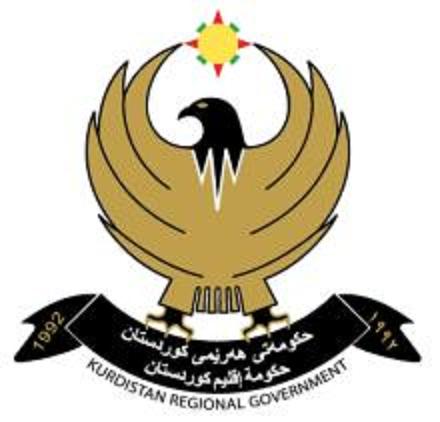 وةزارةتــى بازرطانى وثيشــةســــــــازى	                                                                   وزارة التجارة والصناعةبةرِيَوةبرايةتى ياسا وهيَما بازرطانيةكان                                                                  مديرية القانونية والعلامات التجارية              بةشى هيَماى بازرطانى								    قسم العلامات التجاريةبةرِيَوةبرايةتي ياسا وهيَما بازرطانيةكانبةشى هيَماى بازرطانىبلَاوكراوةى هيَما وديار كراوة بازرطانيةكان             ذمارةى 39سي و نؤهةمسالَى ثيَنجةم[بلَاوكراوةيةكى تايبةتى مانطانةية][ تشرينى يةكةم/2013 ]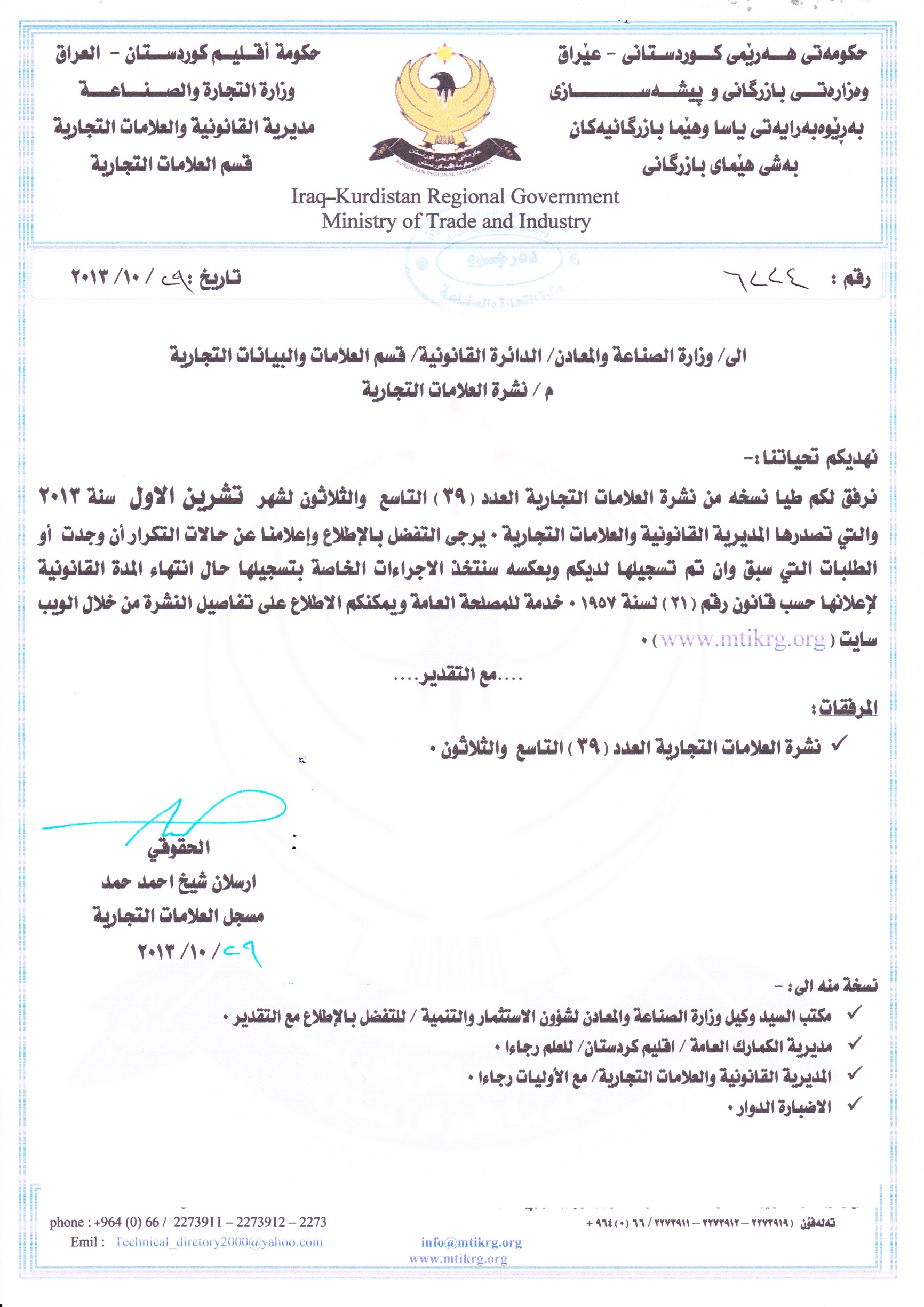 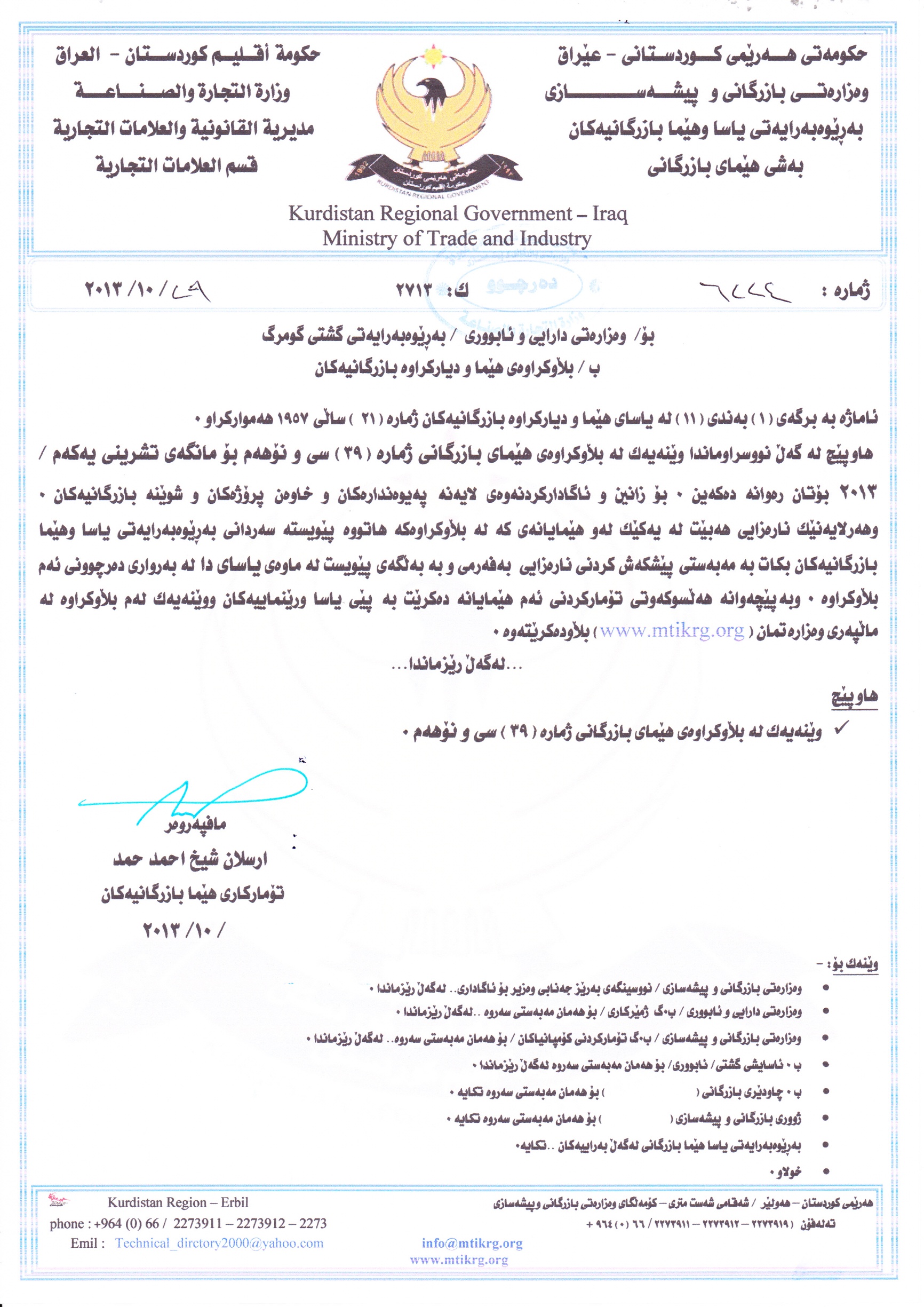 ريَكةوتى دةرضوونى بلاَوكراوةى (37) لة 28/ 8/2013تاريخ صدور النشرة (37) في 28/8/2013[ ئةو هيَمايانةى كة بؤدوا جاربلاَودةكريَتةوة دةطريتة خؤى ][ العلامات التي يتم نشرها للمره الاخيرة ]ريَكةوتى دةرضوونى بلاَوكراوةى (38) لة 30/ 9/2013تاريخ صدور النشرة (38) في30/9/2013[ ئةو هيَمايانةى كة بؤ جارى دووةم مبلاَودةكريَتةوة دةطريتة خؤى ][ العلامات التي يتم نشرها للمرة الثانية]ريَكةوتى دةرضوونى بلاَوكراوةى (39) لة  29 / 10/2013تاريخ صدور النشرة (39) في 29 /10/2013[ ئةو هيَمايانةى كة بؤ يةكةم جار بلاَودةكريَتةوة دةطريتة خؤى ][ العلامات التي يتم نشرها للمرة الاولى ]خاوةنى هيَما :- كؤمثانياى ريَبين بؤ بازرطانى طشتى/ سنوردار 0ناونيشان خاوةنى هيَما :-هةوليَر/ طةرِةكى بةهارى نويَ/ جووت سايدى تاية فرؤشان 0ناوى هيَما وثؤلَي بةرهةم :-(Rebeen) – (35 ب، ج، 42 ح) 0  ريَكةوتى وذمارةى ثيَشكةش كردنى داواكارى:- (913) لة 1/10/2013 0 ذمارةى مؤبايلى داواكار :- 1268 453 0750000000000000000000000000000مالك العلامة:-  شركة ريبين للتجارة العامة/ المحدودة 0العنوان الكامل لمالك العلامة :-اربيل/ محلة بهار الجديدة 0اسم العلامة وصنفها :-( Rebeen)– (35 ب، ج، 42 ح) 0تاريخ ورقم تقديم الطلب :- (913) في 1/10/2013 0رقم موبايل مقدم الطلب:- 1268 453 0750خاوةنى هيَما :- كؤمثانياى Empire International sal off shore0ناونيشان خاوةنى هيَما :-هةوليَر/ 100م/ كؤمةلَطاى فاميلى مؤل0ناوى هيَما وثؤلَي بةرهةم :-(EMPIRE) – (41 ج) 0  ريَكةوتى وذمارةى ثيَشكةش كردنى داواكارى:- (914) لة 2/10/2013 0 ذمارةى مؤبايلى داواكار :- 1967 751 0750000000000000000000000000000مالك العلامة:-  شركة Empire International sal off shore0العنوان الكامل لمالك العلامة :-اربيل/ 100م/ مجمع فاملي مول 0اسم العلامة وصنفها :-( EMPIRE) – (41 ج) 0تاريخ ورقم تقديم الطلب :- (914) في 2/10/2013 0رقم موبايل مقدم الطلب:- 1967 751 0750خاوةنى هيَما :- بازرطان هيمداد ئةرخان نورةددين0ناونيشان خاوةنى هيَما :-هةوليَر/ شةقامى طويَر/ نزيك كارطةى غازى هةوليَر0ناوى هيَما وثؤلَي بةرهةم :-(SANDY) – (6 ه، ي، ل، 11 د، ز، 8 أ) 0  ريَكةوتى وذمارةى ثيَشكةش كردنى داواكارى:- (915) لة 2/10/2013 0 ذمارةى مؤبايلى داواكار :- 4832 448 0750000000000000000000000000000مالك العلامة:- التاجر هيمداد ارخان نورالدين0العنوان الكامل لمالك العلامة :-اربيل/ طريق كوير/ قرب معمل غاز اربيل0اسم العلامة وصنفها :-(SANDY) – (6 ه، ي، ل، 11 د، ز، 8 أ) 0تاريخ ورقم تقديم الطلب :- (915) في 2/10/2013 0رقم موبايل مقدم الطلب:- 4832 448 0750خاوةنى هيَما :- بازرطان هيمداد ئةرخان نورةددين0ناونيشان خاوةنى هيَما :-هةوليَر/ شةقامى طويَر/ نزيك كارطةى غازى هةوليَر0ناوى هيَما وثؤلَي بةرهةم :-(SHOW) – (6 ه، ي، ل، 11 ز، 8 أ) 0  ريَكةوتى وذمارةى ثيَشكةش كردنى داواكارى:- (916) لة 2/10/2013 0 ذمارةى مؤبايلى داواكار :- 4832 448 0750000000000000000000000000000مالك العلامة:- التاجر هيمداد ارخان نورالدين0العنوان الكامل لمالك العلامة :-اربيل/ طريق كوير/ قرب معمل غاز اربيل0اسم العلامة وصنفها :-( SHOW) – (6 ه، ي، ل، 11 ز، 8 أ) 0تاريخ ورقم تقديم الطلب :- (916) في 2/10/2013 0رقم موبايل مقدم الطلب:- 4832 448 0750خاوةنى هيَما :- بازرطان هيمداد ئةرخان نورةددين0ناونيشان خاوةنى هيَما :-هةوليَر/ شةقامى طويَر/ نزيك كارطةى غازى هةوليَر0ناوى هيَما وثؤلَي بةرهةم :-( MERIDYEN) – (6 ه، ي، ل، 11 د، ز، 8 أ) 0  ريَكةوتى وذمارةى ثيَشكةش كردنى داواكارى:- (917) لة 2/10/2013 0 ذمارةى مؤبايلى داواكار :- 4832 448 0750000000000000000000000000000مالك العلامة:- التاجر هيمداد ارخان نورالدين0العنوان الكامل لمالك العلامة :-اربيل/ طريق كوير/ قرب معمل غاز اربيل0اسم العلامة وصنفها :-(MERIDYEN) – (6 ه، ي، ل، 11 د، ز، 8 أ) 0تاريخ ورقم تقديم الطلب :- (917) في 2/10/2013 0رقم موبايل مقدم الطلب:- 4832 448 0750خاوةنى هيَما :- كؤمثانياى كلاسيك انترمارك سنووردار/ رِةطةزى ئةندةنوسي0ناونيشان خاوةنى هيَما :-ئةندةنوسيا/ تانغيرانغ- تشيكوكول/ ئةسدام/ شةقامي م.ح/ تمرين 0 ناوى هيَما وثؤلَي بةرهةم :-(Olive) – (3 أ، ب) 0  ريَكةوتى وذمارةى ثيَشكةش كردنى داواكارى:- (918) لة 7/10/2013 0 ذمارةى مؤبايلى داواكار :- 8310 159 0770000000000000000000000000000مالك العلامة:- شركة كلاسيك انترمارك المحدودة/ الجنسية اندنوسية 0العنوان الكامل لمالك العلامة :-اندنوسيا/ تانغيرانغ- تشيكوكول/ اسدام/ طريق م.ح/ طمرين0اسم العلامة وصنفها :-(Olive) – (3 أ، ب) 0تاريخ ورقم تقديم الطلب :- (918) في 7/10/2013 0رقم موبايل مقدم الطلب:- 8310 159 0770خاوةنى هيَما :- كؤمثانياى INCH بؤ بازرطانى طشتى/ سنوردار0ناونيشان خاوةنى هيَما :-هةوليَر/ طةرِةكى بةختيارى/ 20 م 0ناوى هيَما وثؤلَي بةرهةم :-(INCH) – (35 ب، ج، 42 ح) 0  ريَكةوتى وذمارةى ثيَشكةش كردنى داواكارى:- (919) لة 7/10/2013 0 ذمارةى مؤبايلى داواكار :- 9788 449 0750000000000000000000000000000مالك العلامة:- شركةINCH للتجارة العامة/ المحدودة 0العنوان الكامل لمالك العلامة :-اربيل/ محلة بختيارى/ 20 م 0اسم العلامة وصنفها :-(INCH) – (35 ب، ج، 42 ح) 0تاريخ ورقم تقديم الطلب :- (919) في 7/10/2013 0رقم موبايل مقدم الطلب:- 9788 449 0750خاوةنى هيَما :- كؤمثانياى بيجاسوس هوا تاشيماسيليجى انونيم شيركتي/ رِةطةزى توركي 0ناونيشان خاوةنى هيَما :- ايروبارك يانيشهير محلسي اوسمانلي بولفاري نو/11-34912/ كورتكوي- بينديك/ اسطنبول/ توركيا 0ناوى هيَما وثؤلَي بةرهةم :-(flypgs) – (35 أ، ب، ج) 0  ريَكةوتى وذمارةى ثيَشكةش كردنى داواكارى:- (920) لة 8/10/2013 0 ذمارةى مؤبايلى داواكار :- 0022 703 0770000000000000000000000000000مالك العلامة:- شركة بيجاسوس هواتاشيماسيليجى انونيم شيركتي/ الجنسية التركية 0العنوان الكامل لمالك العلامة :- ايروبارك يانيشهير محلسي اوسمانلي بولفاري نو/11-34912/ كورتكوي- بينديك/ اسطنبول/ توركيا0اسم العلامة وصنفها :-(flypgs) – (35 أ، ب، ج) 0تاريخ ورقم تقديم الطلب :- (920) في 8/10/2013 0رقم موبايل مقدم الطلب:- 0022 703 0770خاوةنى هيَما :- كؤمثانياى اوزبا تيكستيل كؤنفيكسيؤن صنايعي في تيجاريت ليمتد شيركتي/ رِةطةزى توركى0ناونيشان خاوةنى هيَما :-مركز محلسي/ كونكورين جاديسي- 5/1 زقاق نمبر 5/ باكسيلار/ اسطنبول0ناوى هيَما وثؤلَي بةرهةم :-(TONY MONTANA) – (25 أ، ب، ج، ه، و) 0  ريَكةوتى وذمارةى ثيَشكةش كردنى داواكارى:- (921) لة 8/10/2013 0 ذمارةى مؤبايلى داواكار :- 0022 703 0770000000000000000000000000000مالك العلامة:- شركة اوزبا تيكستيل كونفيكسيون صنايعي في تيجاريت ليمتد/ الجنسية التركية0العنوان الكامل لمالك العلامة :-مركز محلسي/ كونكورين جاديسي- 5/1 زقاق نمبر 5/ باكسيلار/ اسطنبول0اسم العلامة وصنفها :-( TONY MONTANA) – (25 أ، ب، ج، ه، و) 0تاريخ ورقم تقديم الطلب :- (921) في 8/10/2013 0رقم موبايل مقدم الطلب:- 0022 703 0770خاوةنى هيَما:- كؤمثانياى كية ام اس بلاستيك ماكين كاجيت تيكستايل امبالاج سانايي في تيجاريت انونيم شيركتي/ رِةطةزى توركي0ناونيشان خاوةنى هيَما :- 2 اورجانيز سانايي بولجيسي/ جلال دوغان بولفاري نو/ 20/ شهيد كامل/ غازي عنتاب 0ناوى هيَما وثؤلَي بةرهةم :-(Baggy) – (16 أ، ب، ج، د، ه،و، ز، ح، ط، ي، ك، ل) 0  ريَكةوتى وذمارةى ثيَشكةش كردنى داواكارى:- (922) لة 8/10/2013 0 ذمارةى مؤبايلى داواكار :- 0198 465 0750000000000000000000000000000مالك العلامة:- شركة كية ام اس بلاستيك ماكين كاجيت تيكستايل امبالاج سانايي في تيجاريت انونيم شيركتي/ الجنسية التركية0العنوان الكامل لمالك العلامة :-  2 اورجانيز سانايي بولجيسي/ جلال دوغان بولفاري نو/ 20/ شهيد كامل/ غازي عنتاب 0اسم العلامة وصنفها :-(Baggy) – (16 أ، ب، ج، د، ه،و، ز، ح، ط، ي، ك، ل) 0تاريخ ورقم تقديم الطلب :- (922) في 8/10/2013 0رقم موبايل مقدم الطلب:- 0198 465 0750خاوةنى هيَما :- كؤمثانياى كية ام اس بلاستيك ماكين كاجيت تيكستايل امبالاج سانايي في تيجاريت انونيم شيركتي/ رِةطةزى توركي0ناونيشان خاوةنى هيَما :-2. اورجانيز سانايي بولجيسي/ جلال دوغان بولفاري نو/ 20/ شهيد كامل/ غازي عنتاب 0ناوى هيَما وثؤلَي بةرهةم :-( ekocev) – (16 أ، ب، ج، د، ه،و، ز، ح، ط، ي، ك، ل) 0  ريَكةوتى وذمارةى ثيَشكةش كردنى داواكارى:- (923) لة 8/10/2013 0 ذمارةى مؤبايلى داواكار :- 0198 465 0750000000000000000000000000000مالك العلامة:- شركة كية ام اس بلاستيك ماكين كاجيت تيكستايل امبالاج سانايي في تيجاريت انونيم شيركتي/ الجنسية التركية0العنوان الكامل لمالك العلامة :-2. اورجانيز سانايي بولجيسي/ جلال دوغان بولفاري نو/ 20/ شهيد كامل/ غازي عنتاب 0اسم العلامة وصنفها :-( ekocev) – (16 أ، ب، ج، د، ه،و، ز، ح، ط، ي، ك، ل) 0تاريخ ورقم تقديم الطلب :- (923) في 8/10/2013 0رقم موبايل مقدم الطلب:- 0198 465 0750خاوةنى هيَما :- كؤمثانياى تيكستيل اورونلري سانايي في تيجاريت ليمتد شيركتي/ رِةطةزى توركى0ناونيشان خاوةنى هيَما :-كوجاسنان ماهاليسي/ باجسيلار كارايولو/ اوكول سوكاك/ نو 5/ باهشيلياقلر/ اسطنبول0ناوى هيَما وثؤلَي بةرهةم :-( FEMiNA) – (25 أ، ب، ج، د، ه، و) 0  ريَكةوتى وذمارةى ثيَشكةش كردنى داواكارى:- (924) لة 8/10/2013 0 ذمارةى مؤبايلى داواكار :- 0198 465 0750000000000000000000000000000مالك العلامة:- شركة تيكستيل اورونلري سانايي في تيجاريت ليمتد شيركتي/ الجنسية التركية0العنوان الكامل لمالك العلامة :-كوجاسنان ماهاليسي/ باجسيلار كارايولو/ اوكول سوكاك/ نو 5/ باهشيلياقلر/ اسطنبول0اسم العلامة وصنفها :-(FEMiNA) – (25 أ، ب، ج، د، ه، و) 0تاريخ ورقم تقديم الطلب :- (924) في 8/10/2013 0رقم موبايل مقدم الطلب:- 0198 465 0750خاوةنى هيَما :- كؤمثانياى مافي جييم سانايي في تيجاريت انونيم شيركتي/ رِةطةزى توركى 0ناونيشان خاوةنى هيَما :- جوموسويو كاديسي فاتح شيهيتليري/ سوكاك رقم 3/2 مالتيبي/ اسطنبول0ناوى هيَما وثؤلَي بةرهةم :-(mavi) – (18 أ، ب، ج، د، ه،25 أ، ب، ج، د، ه، و، 35 أ، ب، ج) 0  ريَكةوتى وذمارةى ثيَشكةش كردنى داواكارى:- (925) لة 8/10/2013 0 ذمارةى مؤبايلى داواكار :- 0198 465 0750000000000000000000000000000مالك العلامة :- شركة مافي جييم سانايي في تيجاريت انونيم شيركتي/ الجنسية التركية 0العنوان الكامل لمالك العلامة :- جوموسويو كاديسي فاتح شيهيتليري/ سوكاك رقم 3/2 مالتيبي/ اسطنبول0اسم العلامة وصنفها :-(mavi) – (18 أ، ب، ج، د، ه،25 أ، ب، ج، د، ه، و، 35 أ، ب، ج) 0تاريخ ورقم تقديم الطلب :- (925) في 8/10/2013 0رقم موبايل مقدم الطلب:- 0198 465 0750خاوةنى هيَما :- كؤمثانياى اجارسان ماكارنا ان جيداسانايي في تيجاريت انونيم شيركتي/ رِةطةزى توركى0ناونيشان خاوةنى هيَما :-30 اوجانايز سانايي بولجيسي/ 2 بوبلو كادي نو/ 44 باشبينار/ شهيد كامل/ غازي عنتاب0ناوى هيَما وثؤلَي بةرهةم :-(MAHYA) – (30 أ، ب، ج، د، ه، و، ز، ح، ط، ي، ك، ل، م، ن، س، ع، ف، ص، ق، ر) 0  ريَكةوتى وذمارةى ثيَشكةش كردنى داواكارى:- (926) لة 8/10/2013 0 ذمارةى مؤبايلى داواكار :- 0198 465 0750000000000000000000000000000مالك العلامة :- شركة اجارسان ماكارنا ان جيدا سانايي في تيجاريت انونيم شيركتي/ الجنسية التركية0العنوان الكامل لمالك العلامة :-30 اوجانايز سانايي بولجيسي/ 2 بوبلو كادي نو/ 44 باشبينار/ شهيد كامل/ غازي عنتاب0اسم العلامة وصنفها :-(MAHYA) – (30 أ، ب، ج، د، ه، و، ز، ح، ط، ي، ك، ل، م، ن، س، ع، ف، ص، ق، ر) 0تاريخ ورقم تقديم الطلب :- (926) في 8/10/2013 0رقم موبايل مقدم الطلب:- 0198 465 0750خاوةنى هيَما :- كؤمثانياى اجارسان ماكارنا ان جيدا سانايي في تيجاريت انونيم شيركتي/ رِةطةزى توركى0ناونيشان خاوةنى هيَما :-30 اوجانايز سانايي بولجيسي/ 2 بوبلو كادي نو/ 44 باشبينار/ شهيد كامل/ غازي عنتاب0ناوى هيَما وثؤلَي بةرهةم :-(ACARSAN) – (29 أ، ب، ج، د، ه، و، ز، ح،30 أ، ب، ج، د، ه، و، ز، ح، ط، ي، ك، ل، م، ن، س، ع، ف، ص، ق، ر، 32 أ، ب، ج) 0  ريَكةوتى وذمارةى ثيَشكةش كردنى داواكارى:- (927) لة 8/10/2013 0 ذمارةى مؤبايلى داواكار :- 0198 465 0750000000000000000000000000000مالك العلامة :- شركة اجارسان ماكارنا ان جيدا سانايي في تيجاريت انونيم شيركتي/ الجنسية التركية0العنوان الكامل لمالك العلامة :-30 اوجانايز سانايي بولجيسي/ 2 بوبلو كادي نو/ 44 باشبينار/ شهيد كامل/ غازي عنتاب0اسم العلامة وصنفها :-(ACARSAN) – (29 أ، ب، ج، د، ه، و، ز، ح،30 أ، ب، ج، د، ه، و، ز، ح، ط، ي، ك، ل، م، ن، س، ع، ف، ص، ق، ر، 32 أ، ب، ج) 0تاريخ ورقم تقديم الطلب :- (927) في 8/10/2013 0رقم موبايل مقدم الطلب:- 0198 465 0750خاوةنى هيَما :- كؤمثانياى اجارسان ماكارنا ان جيدا سانايي في تيجاريت انونيم شيركتي/ رِةطةزى توركى0ناونيشان خاوةنى هيَما :-30 اوجانايز سانايي بولجيسي/ 2 بوبلو كادي نو/ 44 باشبينار/ شهيد كامل/ غازي عنتاب0ناوى هيَما وثؤلَي بةرهةم :-(NICE BABY) – (16 أ، ب، ج، د، ه، و، ز، ح، ط، ي، ك، ل) 0  ريَكةوتى وذمارةى ثيَشكةش كردنى داواكارى:- (928) لة 8/10/2013 0 ذمارةى مؤبايلى داواكار :- 0198 465 0750000000000000000000000000000مالك العلامة :- شركة اجارسان ماكارنا ان جيدا سانايي في تيجاريت انونيم شيركتي/ الجنسية التركية0العنوان الكامل لمالك العلامة :-30 اوجانايز سانايي بولجيسي/ 2 بوبلو كادي نو/ 44 باشبينار/ شهيد كامل/ غازي عنتاب0اسم العلامة وصنفها :-(NICE BABY) – (16 أ، ب، ج، د، ه، و، ز، ح، ط، ي، ك، ل) 0تاريخ ورقم تقديم الطلب :- (928) في 8/10/2013 0رقم موبايل مقدم الطلب:- 0198 465 0750خاوةنى هيَما :- كؤمثانياىاجارسان ماكارنا ان جيدا سانايي في تيجاريت انونيم شيركتي/ رِةطةزى توركى0ناونيشان خاوةنى هيَما :-30 اوجانايز سانايي بولجيسي/ 2 بوبلو كادي نو/ 44 باشبينار/ شهيد كامل/ غازي عنتاب0ناوى هيَما وثؤلَي بةرهةم :-(NOBELUX) – (30 أ، ب، ج، د، ه، و، ز، ح، ط، ي، ك، ل، م، ن، س، ع، ف، ص، ق، ر)0  ريَكةوتى وذمارةى ثيَشكةش كردنى داواكارى:- (929) لة 8/10/2013 0 ذمارةى مؤبايلى داواكار :- 0198 465 0750000000000000000000000000000مالك العلامة :- شركةاجارسان ماكارنا ان جيدا سانايي في تيجاريت انونيم شيركتي/ الجنسية التركية0العنوان الكامل لمالك العلامة :-30 اوجانايز سانايي بولجيسي/ 2 بوبلو كادي نو/ 44 باشبينار/ شهيد كامل/ غازي عنتاب0اسم العلامة وصنفها :-(NOBELUX) – (30 أ، ب، ج، د، ه، و، ز، ح، ط، ي، ك، ل، م، ن، س، ع، ف، ص، ق، ر) 0تاريخ ورقم تقديم الطلب :- (929) في 8/10/2013 0رقم موبايل مقدم الطلب:- 0198 465 0750خاوةنى هيَما :- كؤمثانياى ايشيك اخشاب بروفايل لوجيستسك سانايي في تيجاريت انونيم شيركتي/ رِةطةزى توركى0ناونيشان خاوةنى هيَما:-10 اورجانيز سانايي بولجسي/ 83101 نولو كاد رقم 25/ باشبينار/ شهيد كامل/ غازي عنتاب0ناوى هيَما وثؤلَي بةرهةم :-( Vizyonpan) – (19 أ، ب، 20 أ، ب، ج، 35 أ) 0  ريَكةوتى وذمارةى ثيَشكةش كردنى داواكارى:- (930) لة 8/10/2013 0 ذمارةى مؤبايلى داواكار :- 0198 465 0750000000000000000000000000000مالك العلامة :- شركة ايشيك اخشاب بروفايل لوجيستسك سانايي في تيجاريت انونيم شيركتي/الجنسية التركية0العنوان الكامل لمالك العلامة :-10 اورجانيز سانايي بولجسي/ 83101 نولو كاد رقم 25/ باشبينار/ شهيد كامل/ غازي عنتاب0اسم العلامة وصنفها :-(Vizyonpan) – (19 أ، ب، 20 أ، ب، ج، 35 أ) 0تاريخ ورقم تقديم الطلب :- (930) في 8/10/2013 0رقم موبايل مقدم الطلب:- 0198 465 0750خاوةنى هيَما :- كؤمثانياى زوهرى تكستيل انشأت سانايي في تيجاريت ليمتد شيركتي/ رِةطةزى توركي0ناونيشان خاوةنى هيَما :- ماهموتبي ماهالسي/ شيشيك سوكاك نو 11/ باجسيلار/ اسطنبول/ توركيا0ناوى هيَما وثؤلَي بةرهةم :-(ZUHRE) – (35 أ، ب، ج) 0  ريَكةوتى وذمارةى ثيَشكةش كردنى داواكارى:- (931) لة 8/10/2013 0 ذمارةى مؤبايلى داواكار :- 0198 465 0750000000000000000000000000000مالك العلامة :- شركة زوهرى تكستيل انشأت سانايي في تيجاريت ليمتد شيركتي/الجنسية التركية0العنوان الكامل لمالك العلامة :- ماهموتبي ماهالسي/ شيشيك سوكاك نو 11/ باجسيلار/ اسطنبول/ تركيا 0اسم العلامة وصنفها :-(ZUHRE) – (35 أ، ب، ج) 0تاريخ ورقم تقديم الطلب :- (931) في 8/10/2013 0رقم موبايل مقدم الطلب:- 0198 465 0750خاوةنى هيَما :- كؤمثانياى التون قايا انشأت ناكليات جيدا تتيجاريت انونيم شيركتي/ رِةطةزى توركي0ناونيشان خاوةنى هيَما :-40 اورغانيزي سانايي بولجيسي/ 83409 نولو كادى نو 8/ شهيد كامل/ غازي عنتاب0ناوى هيَما وثؤلَي بةرهةم :-(confy baby) – (3 أ، ب، ج، د، 5 أ، ب، ج، د، ه، و،16 أ، ب، ج، د، ه، و، ز، ح، ط، ي، ك، ل) 0  ريَكةوتى وذمارةى ثيَشكةش كردنى داواكارى:- (932) لة 8/10/2013 0 ذمارةى مؤبايلى داواكار :- 0198 465 0750000000000000000000000000000مالك العلامة :- شركةالتون قايا انشأت ناكليات جيدا تتيجاريت انونيم شيركتي/ الجنسية التركية0العنوان الكامل لمالك العلامة :-40 اورغانيزي سانايي بولجيسي/ 83409 نولو كادى نو 8/ شهيد كامل/ غازي عنتاب0اسم العلامة وصنفها :-(confy baby) – (3 أ، ب، ج، د، 5 أ، ب، ج، د، ه، و،16 أ، ب، ج، د، ه، و، ز، ح، ط، ي، ك، ل) 0تاريخ ورقم تقديم الطلب :- (932) في 8/10/2013 0رقم موبايل مقدم الطلب:- 0198 465 0750خاوةنى هيَما :- كؤمثانياى تردستان- هاوبةشيةتى تايبةت/ رِةطةزى ئيَرانى 0 ناونيشان خاوةنى هيَما :- ئيران/ تهران/ شةقامى وليعصر/ شةقامى مةحمودية/ كؤلآنى تير بالَةخانةى 3 0ناوى هيَما وثؤلَي بةرهةم :-(ليوى) – (29 ه) 0  ريَكةوتى وذمارةى ثيَشكةش كردنى داواكارى:- (933) لة 8/10/2013 0 ذمارةى مؤبايلى داواكار :- 7261 154 0770000000000000000000000000000مالك العلامة :- شركة تردستان- مساهمة خاصة/ الجنسية الايرانية0العنوان الكامل لمالك العلامة :-ايران/ طهران/ شارع وليعصر/ شارع محمودية/ زقاق تير عمارة 3 0اسم العلامة وصنفها :-(ليوى) – (29 ه) 0تاريخ ورقم تقديم الطلب :- (933) في 8/10/2013 0رقم موبايل مقدم الطلب:- 7261 154 0770خاوةنى هيَما :- كؤمثانياى تردستان- هاوبةشيةتى تايبةت/ رِةطةزى ئيَرانى 0ناونيشان خاوةنى هيَما :- ئيران/ طهران/ شةقامى وليعصر/ شةقامى مةحمودية/ كؤلآنى تير بالَةخانةى 3 0ناوى هيَما وثؤلَي بةرهةم :-(ليوار) – (29 ه) 0  ريَكةوتى وذمارةى ثيَشكةش كردنى داواكارى:- (934) لة 8/10/2013 0 ذمارةى مؤبايلى داواكار :- 7261 154 0770000000000000000000000000000مالك العلامة :- شركة تردستان- مساهمة خاصة/ الجنسية الايرانية0العنوان الكامل لمالك العلامة :-ايران/ طهران/ شارع وليعصر/ شارع محمودية/ زقاق تير عمارة 3  0اسم العلامة وصنفها :-(ليوار) – (29 ه) 0تاريخ ورقم تقديم الطلب :- (934) في 8/10/2013 0رقم موبايل مقدم الطلب:- 7261 154 0770خاوةنى هيَما :- كؤمثانياى تردستان- هاوبةشيةتى تايبةت/ رِةطةزى ئيَرانى 0ناونيشان خاوةنى هيَما :- ئيران/ طهران/ شةقامى وليعصر/ شةقامى مةحمودية/ كؤلآنى تير بالَةخانةى 3 0ناوى هيَما وثؤلَي بةرهةم :-(Lee Vee) – (29 ه) 0  ريَكةوتى وذمارةى ثيَشكةش كردنى داواكارى:- (935) لة 8/10/2013 0 ذمارةى مؤبايلى داواكار :- 7261 154 0770000000000000000000000000000مالك العلامة :- شركة تردستان- مساهمة خاصة/ الجنسية الايرانية0العنوان الكامل لمالك العلامة :-ايران/ طهران/ شارع وليعصر/ شارع محمودية/ زقاق تير عمارة 3 0اسم العلامة وصنفها :-(Lee Vee) – (29 ه) 0تاريخ ورقم تقديم الطلب :- (935) في 8/10/2013 0رقم موبايل مقدم الطلب:- 7261 154 0770خاوةنى هيَما :- كؤمثانياى شكلى بؤ مةوادى خؤراك و بازرطانى هاوبةشيةتى تايبةت/ رِةطةزى ئيَرانى 0ناونيشان خاوةنى هيَما :- ئيران/طهران/ شةقامى وليعصر/ شةقامى مةحمودية/ كؤلآنى تير بالَةخانةى 3 0ناوى هيَما وثؤلَي بةرهةم :-(شكلى) – (29 ه) 0  ريَكةوتى وذمارةى ثيَشكةش كردنى داواكارى:- (936) لة 8/10/2013 0 ذمارةى مؤبايلى داواكار :- 7261 154 0770000000000000000000000000000مالك العلامة :- شركة شكلي للتجارة مواد غذائيةمساهمة خاصة/ الجنسية الايرانية0العنوان الكامل لمالك العلامة :-ايران/ طهران/ شارع وليعصر/ شارع محمودية/ زقاق تير عمارة 3 0اسم العلامة وصنفها :-(شكلى) – (29 ه) 0تاريخ ورقم تقديم الطلب :- (936) في 8/10/2013 0رقم موبايل مقدم الطلب:- 7261 154 0770خاوةنى هيَما :- كؤمثانياى تردستان- هاوبةشيةتى تايبةت/ رِةطةزى ئيَرانى 0ناونيشان خاوةنى هيَما :- ئيران/ طهران/ شةقامى وليعصر/ شةقامى مةحمودية/ كؤلآنى تير بالَةخانةى 3 0ناوى هيَما وثؤلَي بةرهةم :-(Livar) – (29 ه) 0  ريَكةوتى وذمارةى ثيَشكةش كردنى داواكارى:- (937) لة 8/10/2013 0 ذمارةى مؤبايلى داواكار :- 7261 154 0770000000000000000000000000000مالك العلامة :- شركة تردستان- مساهمة خاصة/ الجنسية الايرانية0العنوان الكامل لمالك العلامة :- ايران/ طهران/ شارع وليعصر/ شارع محمودية/ زقاق تير عمارة 3 0اسم العلامة وصنفها :-(Livar) – (29 ه) 0تاريخ ورقم تقديم الطلب :- (937) في 8/10/2013 0رقم موبايل مقدم الطلب:- 7261 154 0770خاوةنى هيَما :- كؤمثانياى شكلى بؤ مةوادى خؤراك و بازرطانى هاوبةشيةتى تايبةت/ رِةطةزى ئيَرانى 0ناونيشان خاوةنى هيَما :- ئيران/ طهران/ شةقامى وليعصر/ شةقامى مةحمودية/ كؤلآنى تير بالَةخانةى 3 0ناوى هيَما وثؤلَي بةرهةم :-(شكلى shakelli) – (29 ه) 0  ريَكةوتى وذمارةى ثيَشكةش كردنى داواكارى:- (938) لة 8/10/2013 0 ذمارةى مؤبايلى داواكار :- 7261 154 0770000000000000000000000000000مالك العلامة :- شركة شكلي للتجارة مواد غذائيةمساهمة خاصة/ الجنسية الايرانية0العنوان الكامل لمالك العلامة :-ايران/ طهران/ شارع وليعصر/ شارع محمودية/ زقاق تير عمارة 3 0اسم العلامة وصنفها :- (شكلى shakelli) – (29 ه) 0تاريخ ورقم تقديم الطلب :- (938) في 8/10/2013 0رقم موبايل مقدم الطلب:- 7261 154 0770خاوةنى هيَما :- كؤمثانياى شكلى بؤ مةوادى خؤراك و بازرطانى هاوبةشيةتى تايبةت/ رِةطةزى ئيَرانى 0ناونيشان خاوةنى هيَما :- ئيران/ طهران/ شةقامى وليعصر/ شةقامى مةحمودية/ كؤلآنى تير بالَةخانةى 3 0ناوى هيَما وثؤلَي بةرهةم :-(دانذة DANG'E) – (29 ه) 0  ريَكةوتى وذمارةى ثيَشكةش كردنى داواكارى:- (939) لة 8/10/2013 0 ذمارةى مؤبايلى داواكار :- 7261 154 0770000000000000000000000000000مالك العلامة :- شركة شكلي للتجارة مواد غذائيةمساهمة خاصة/ الجنسية الايرانية0العنوان الكامل لمالك العلامة :- ايران/ طهران/ شارع وليعصر/ شارع محمودية/ زقاق تير عمارة 3 0اسم العلامة وصنفها :-(دانذة DANG'E) – (29 ه) 0تاريخ ورقم تقديم الطلب :- (939) في 8/10/2013 0رقم موبايل مقدم الطلب:- 7261 154 0770خاوةنى هيَما :- كؤمثانياى تات كيميا صابون كليسرين سانايي في تيجاريت انونيم شيركتي/ رِةطةزى توركى 0ناونيشان خاوةنى هيَما :-3اورجانيز سانايي بولجسي/ معمر كولر بولفاري نو 33/ شهيد كامل/ غازي عنتاب0ناوى هيَما وثؤلَي بةرهةم :-(DEX) – (3 أ، ب، ج، 5 أ، و) 0  ريَكةوتى وذمارةى ثيَشكةش كردنى داواكارى:- (940) لة 10/10/2013 0 ذمارةى مؤبايلى داواكار :- 0198 465 0750000000000000000000000000000مالك العلامة :- شركةتات كيميا صابون كليسرين سانايي في تيجاريت انونيم شيركتي/ الجنسية التركية0العنوان الكامل لمالك العلامة :-3 اورجانيز سانايي بولجسي/ معمر كولر بولفاري نو 33/ شهيد كامل/ غازي عنتاب0اسم العلامة وصنفها :-(DEX) – (3 أ، ب، ج، 5 أ، و) 0تاريخ ورقم تقديم الطلب :- (940) في 10/10/2013 0رقم موبايل مقدم الطلب:- 0198 465 0750خاوةنى هيَما :- كؤمثانياى تات كيميا صابون كليسرين سانايي في تيجاريت انونيم شيركتي/ رِةطةزى توركى0ناونيشان خاوةنى هيَما :-3اورجانيز سانايي بولجسي/ معمر كولر بولفاري نو 33/ شهيد كامل/ غازي عنتاب0ناوى هيَما وثؤلَي بةرهةم :-(KAR) – (3 أ) 0  ريَكةوتى وذمارةى ثيَشكةش كردنى داواكارى:- (941) لة 10/10/2013 0 ذمارةى مؤبايلى داواكار :- 0198 465 0750000000000000000000000000000مالك العلامة :- شركة تات كيميا صابون كليسرين سانايي في تيجاريت انونيم شيركتي/ الجنسية التركية0العنوان الكامل لمالك العلامة :-3 اورجانيز سانايي بولجسي/ معمر كولر بولفاري نو 33/ شهيد كامل/ غازي عنتاب 0اسم العلامة وصنفها :-(KAR) – (3 أ) 0تاريخ ورقم تقديم الطلب :- (941) في 10/10/2013 0رقم موبايل مقدم الطلب:- 0198 465 0750خاوةنى هيَما :- كؤمثانياى تات كيميا صابون كليسرين سانايي في تيجاريت انونيم شيركتى/ رِةطةزى توركى 0ناونيشان خاوةنى هيَما :-3اورجانيز سانايي بولجسي/ معمر كولر بولفاري نو 33/ شهيد كامل/ غازي عنتاب0ناوى هيَما وثؤلَي بةرهةم :-(MEX) – (3 أ، ب، ج، 5 أ، و) 0  ريَكةوتى وذمارةى ثيَشكةش كردنى داواكارى:- (942) لة 10/10/2013 0 ذمارةى مؤبايلى داواكار :- 0198 465 0750000000000000000000000000000مالك العلامة :- شركة تات كيميا صابون كليسرين سانايي في تيجاريت انونيم شيركتي/ الجنسية التركية0العنوان الكامل لمالك العلامة :-3 اورجانيز سانايي بولجسي/ معمر كولر بولفاري نو 33/ شهيد كامل/ غازي عنتاب0اسم العلامة وصنفها :-(MEX) – (3 أ، ب، ج، 5 أ، و) 0تاريخ ورقم تقديم الطلب :- (942) في 10/10/2013 0رقم موبايل مقدم الطلب:- 0198 465 0750خاوةنى هيَما :- كؤمثانياى تات كيميا صابون كليسرين سانايي في تيجاريت انونيم شيركتى/ رِةطةزى توركى 0ناونيشان خاوةنى هيَما :-3اورجانيز سانايي بولجسي/ معمر كولر بولفاري نو 33/ شهيد كامل/ غازي عنتاب0ناوى هيَما وثؤلَي بةرهةم :-(Lavinya) – (3 أ، ب، ج، د) 0  ريَكةوتى وذمارةى ثيَشكةش كردنى داواكارى:- (943) لة 10/10/2013 0 ذمارةى مؤبايلى داواكار :- 0198 465 0750000000000000000000000000000مالك العلامة :- شركة تات كيميا صابون كليسرين سانايي في تيجاريت انونيم شيركتي/ الجنسية التركية0العنوان الكامل لمالك العلامة :-3 اورجانيز سانايي بولجسي/ معمر كولر بولفاري نو 33/ شهيد كامل/ غازي عنتاب0اسم العلامة وصنفها :-(Lavinya) – (3 أ، ب، ج، د) 0تاريخ ورقم تقديم الطلب :- (943) في 10/10/2013 0رقم موبايل مقدم الطلب:- 0198 465 0750خاوةنى هيَما :- كؤمثانياى تات كيميا صابون كليسرين سانايي في تيجاريت انونيم شيركتى/ رِةطةزى توركى 0ناونيشان خاوةنى هيَما :-3اورجانيز سانايي بولجسي/ معمر كولر بولفاري نو 33/ شهيد كامل/ غازي عنتاب0ناوى هيَما وثؤلَي بةرهةم :-(gion) – (3 أ، ب، ج) 0  ريَكةوتى وذمارةى ثيَشكةش كردنى داواكارى:- (944) لة 10/10/2013 0 ذمارةى مؤبايلى داواكار :- 0198 465 0750000000000000000000000000000مالك العلامة :- شركة تات كيميا صابون كليسرين سانايي في تيجاريت انونيم شيركتي/ الجنسية التركية0العنوان الكامل لمالك العلامة :-3 اورجانيز سانايي بولجسي/ معمر كولر بولفاري نو 33/ شهيد كامل/ غازي عنتاب0اسم العلامة وصنفها :-(gion) – (3 أ، ب، ج) 0تاريخ ورقم تقديم الطلب :- (944) في 10/10/2013 0رقم موبايل مقدم الطلب:- 0198 465 0750خاوةنى هيَما :- كارطةى البستان بؤ بةرهةمهيَنانى تةحين 0ناونيشان خاوةنى هيَما :- كةركوك/ طةرِةكى مصلى0ناوى هيَما وثؤلَي بةرهةم :-(البستان/ Al Bustan) – (29 ز) 0  ريَكةوتى وذمارةى ثيَشكةش كردنى داواكارى:- (945) لة 20/10/2013 0 ذمارةى مؤبايلى داواكار :- 1911 137 0770000000000000000000000000000مالك العلامة :- معمل البستان لإنتاج الراشي0العنوان الكامل لمالك العلامة :-كركوك/ محلة مصلى0اسم العلامة وصنفها :-(البستان/ Al Bustan) – (29 ز) 0تاريخ ورقم تقديم الطلب :- (945) في 20/10/2013 0رقم موبايل مقدم الطلب:- 1911 137 0770خاوةنى هيَما :- كارطةى عبدالرحمن عبدالله صالح بؤ لة بوتلَ كردنى ئاوى سروشتى0ناونيشان خاوةنى هيَما :-هةوليَر/ قوشتةبة/ بةرامبةر طوندى سيثران0ناوى هيَما وثؤلَي بةرهةم :-(Rain) – (32 ب) 0  ريَكةوتى وذمارةى ثيَشكةش كردنى داواكارى:- (946) لة 22/10/2013 0 ذمارةى مؤبايلى داواكار :- 1222 350 0750000000000000000000000000000مالك العلامة :- معمل عبدالرحمن عبدالله صالح لتعبئة مياه المعدنية0 العنوان الكامل لمالك العلامة :-اربيل/ قوشتبة/ مقابل قرية سبيران 0اسم العلامة وصنفها :-(Rain) – (32 ب) 0تاريخ ورقم تقديم الطلب :- (946) في 22/10/2013 0رقم موبايل مقدم الطلب:- 1222 350 0750خاوةنى هيَما :- بازرطان سرباز ياسين اسماعيل 0ناونيشان خاوةنى هيَما :- هةوليَر/ بازارى خانةقا/ ناو بازارِى سورضى0ناوى هيَما وثؤلَي بةرهةم :-(ويَنة طةلأ سؤر) – (24 أ، ب، ج، د) 0  ريَكةوتى وذمارةى ثيَشكةش كردنى داواكارى:- (947) لة 22/10/2013 0 ذمارةى مؤبايلى داواكار :- 4597 445 0750000000000000000000000000000مالك العلامة :- التاجر سرباز ياسين اسماعيل 0العنوان الكامل لمالك العلامة :-اربيل/ سوق خانقاة/ داخل سوق سورجى0اسم العلامة وصنفها :-(شكل ورد احمر) – (24 أ، ب، ج، د) 0تاريخ ورقم تقديم الطلب :- (947) في 22/10/2013 0رقم موبايل مقدم الطلب:-4597 445 0750خاوةنى هيَما :- بازرطان سرباز ياسين اسماعيل  0ناونيشان خاوةنى هيَما :-هةوليَر/ بازارى خانةقا/ ناو بازارِى سورضى 0ناوى هيَما وثؤلَي بةرهةم :-(ويَنة طولَ قاوةيي) – (24 أ، ب، ج، د) 0  ريَكةوتى وذمارةى ثيَشكةش كردنى داواكارى:- (948) لة 22/10/2013 0 ذمارةى مؤبايلى داواكار :- 4597 445 0750000000000000000000000000000مالك العلامة :- التاجر سرباز ياسين اسماعيل 0العنوان الكامل لمالك العلامة :-اربيل/ سوق خانقاة/ داخل سوق سورجى 0اسم العلامة وصنفها :-(شكل ورد قهوائي) – (24 أ، ب، ج، د) 0تاريخ ورقم تقديم الطلب :- (948) في 22/10/2013 0رقم موبايل مقدم الطلب:- 4597 445 0750خاوةنى هيَما :- بازرطان سرباز ياسين اسماعيل  0ناونيشان خاوةنى هيَما :- هةوليَر/ بازارى خانةقا/ ناو بازارِى سورضى 0ناوى هيَما وثؤلَي بةرهةم :-(ويَنة ثةلك زةرد) – (24 أ، ب، ج، د) 0  ريَكةوتى وذمارةى ثيَشكةش كردنى داواكارى:- (949) لة 22/10/2013 0 ذمارةى مؤبايلى داواكار :- 4597 445 0750000000000000000000000000000مالك العلامة :- التاجر سرباز ياسين اسماعيل 0العنوان الكامل لمالك العلامة :-اربيل/ سوق خانقاة/ داخل سوق سورجى 0اسم العلامة وصنفها :-(شكل اوراق صفراء) – (24 أ، ب، ج، د) 0تاريخ ورقم تقديم الطلب :- (949) في 22/10/2013 0رقم موبايل مقدم الطلب:- 4597 445 0750خاوةنى هيَما :- كؤمثانياى كاميران بؤ بازرطانى طشتى و ثوختة كدنى رِؤنى ئاميَرى بةكارهاتوو/ سنووردار0ناونيشان خاوةنى هيَما :- سليَمانى/ ناوضةى ثيشةسازى تانجةرِؤ0ناوى هيَما وثؤلَي بةرهةم :-(PETROX) – (4 أ) 0  ريَكةوتى وذمارةى ثيَشكةش كردنى داواكارى:- (950) لة 23/10/2013 0 ذمارةى مؤبايلى داواكار :- 7178 210 0770000000000000000000000000000مالك العلامة :- شركة كاميران للتجارة العامة و تصفية زيوت المستعملة للمحركات/ المحدودة 0 العنوان الكامل لمالك العلامة :- سليمانية/ منطقة صناعية تانجرو 0اسم العلامة وصنفها :-(PETROX) – (4 أ) 0تاريخ ورقم تقديم الطلب :- (950) في 23/10/2013 0رقم موبايل مقدم الطلب:- 7178 210 0770خاوةنى هيَما :- طرِوثي كؤمثانياكانى هونطتا تؤباكؤ سنوردار/ رِةطةزى ضينى 0ناونيشان خاوةنى هيَما :-hongta avenue/ hongta district/ yuxi/ yunnan0ناوى هيَما وثؤلَي بةرهةم :-(ASHIMA) – (34) 0  ريَكةوتى وذمارةى ثيَشكةش كردنى داواكارى:- (951) لة 23/10/2013 0 ذمارةى مؤبايلى داواكار :- 9654 360 0750000000000000000000000000000مالك العلامة :- مجموعة شركات هونكتا للتبغ المحدودة/ الجنسية الصينية0العنوان الكامل لمالك العلامة :-hongta avenue/ hongta district/ yuxi/ yunnan0اسم العلامة وصنفها :-(ASHIMA) – (34) 0تاريخ ورقم تقديم الطلب :- (951) في 23/10/2013 0رقم موبايل مقدم الطلب:- 9654 360 0750خاوةنى هيَما :- طرِوثي كؤمثانياكانى هونطتا تؤباكؤ سنوردار/ رِةطةزى ضينى0ناونيشان خاوةنى هيَما :-hongta avenue/ hongta district/ yuxi/ yunnan0ناوىهيَماوثؤلَي بةرهةم :-(MARBLE) – (34) 0  ريَكةوتىوذمارةى ثيَشكةش كردنى داواكارى:- (952) لة 23/10/2013 0 ذمارةى مؤبايلى داواكار :- 9654 360 0750000000000000000000000000000مالك العلامة :- مجموعة شركات هونكتا للتبغ المحدودة/ الجنسية الصينية 0العنوان الكامل لمالك العلامة :-hongta avenue/ hongta district/ yuxi/ yunnan0اسمالعلامةوصنفها :-(MARBLE) – (34) 0تاريخ ورقم تقديم الطلب :- (952) في 23/10/2013 0رقم موبايل مقدم الطلب:- 9654 360 0750خاوةنى هيَما :- كارطةى النجم الاصفر بؤ ثيشةسازى و دروستكردنى بوريين ثلاستيكى 0 ناونيشان خاوةنى هيَما :- دهؤك/ ناوضةى ثيشةسازى كواشي 0ناوى هيَما وثؤلَي بةرهةم :- (دجلة dijlah ) – (11 ح، ط) 0  ريَكةوتى وذمارةى ثيَشكةش كردنى داواكارى:- (953) لة 23/10/2013 0 ذمارةى مؤبايلى داواكار :- 7565 395 0750000000000000000000000000000مالك العلامة :- معمل النجم الاصفر لصناعة و انتاج الانابيب البلاستيكية 0العنوان الكامل لمالك العلامة :-دهوك/ منطقة صناعية كواشي0اسم العلامة وصنفها :- (دجلة dijlah ) – (11 ح، ط) 0تاريخ ورقم تقديم الطلب :- (953) في 23/10/2013 0رقم موبايل مقدم الطلب:- 7565 395 0750خاوةنى هيَما :- بازرطان خالد عزيز محمد0ناونيشان خاوةنى هيَما :-سليَمانى/ بازارِى نورى خفاف 0ناوى هيَما وثؤلَي بةرهةم :- (ظوكار/ VOCAR) – (29، 30) 0  ريَكةوتى وذمارةى ثيَشكةش كردنى داواكارى:- (954) لة 23/10/2013 0 ذمارةى مؤبايلى داواكار :- 5325 155 0770000000000000000000000000000مالك العلامة :- التاجر خالد عزيز محمد 0العنوان الكامل لمالك العلامة :-سليمانية/ سوق نوري خفاف 0اسم العلامة وصنفها :-(ظوكار/ VOCAR) – (29، 30) 0تاريخ ورقم تقديم الطلب :- (954) في 23/10/2013 0رقم موبايل مقدم الطلب:- 5325 155 0770خاوةنى هيَما :- بازرطان خالد عزيز محمد 0ناونيشان خاوةنى هيَما :- سليَمانى/ بازارِى نورى خفاف 0  ناوى هيَما وثؤلَي بةرهةم :-(ظينار/ VINAR) – (29، 30) 0  ريَكةوتى وذمارةى ثيَشكةش كردنى داواكارى:- (955) لة 23/10/2013 0 ذمارةى مؤبايلى داواكار :- 5325 155 0770000000000000000000000000000مالك العلامة :- التاجر خالد عزيز محمد 0العنوان الكامل لمالك العلامة :-سليمانية/ سوق نوري خفاف 0اسم العلامة وصنفها :-(ظينار/ VINAR) – (29، 30) 0تاريخ ورقم تقديم الطلب :- (955) في 23/10/2013 0رقم موبايل مقدم الطلب:- 5325 155 0770خاوةنى هيَما :- كؤمثانياى اليعقوبي بؤ بازرطانى طشتى وثيشةسازى خؤراك/ سنووردار 0ناونيشان خاوةنى هيَما :- هةوليَر/ ريَطاى موسل/ علوةى طؤمرط 0ناوى هيَما وثؤلَي بةرهةم :-( شين GRAND ) – (29، 3 بيَجطا لة 29 ه، 30 ي ) 0  ريَكةوتى وذمارةى ثيَشكةش كردنى داواكارى:- (956) لة 27/9/2013 0 ذمارةى مؤبايلى داواكار :- 07504468069000000000000000000000000000مالك العلامة :- شركة اليعقوبي للتجارة العامة وصناعة المواد الغذائية/ المحدودة  0العنوان الكامل لمالك العلامة :-اربيل/ طريق موصل/ علوه كومرك 0اسم العلامة وصنفها :- ( ازرق GRAND  ) – (29، 3 ما عدا 29 هـ، 30 ي ) 0تاريخ ورقم تقديم الطلب :- (957) في 27/9/2013 0رقم موبايل مقدم الطلب:- 07504468069خاوةنى هيَما :- كؤمثانياى اليعقوبي بؤ بازرطانى طشتى وثيشةسازى خؤراك/ سنووردار 0ناونيشان خاوةنى هيَما :- هةوليَر/ ريَطاى موسل/ علوةى طؤمرط 0ناوى هيَما وثؤلَي بةرهةم :-( سؤر GRAND  ) – (29، 3 بيَجطا لة 29 ه، 30 ي ) 0  ريَكةوتى وذمارةى ثيَشكةش كردنى داواكارى:- (956) لة 27/9/2013 0 ذمارةى مؤبايلى داواكار :- 07504468069000000000000000000000000000مالك العلامة :- شركة اليعقوبي للتجارة العامة وصناعة المواد الغذائية/ المحدودة  0العنوان الكامل لمالك العلامة :-اربيل/ طريق موصل/ علوه كومرك 0اسم العلامة وصنفها :- ( احمر GRAND  ) – (29، 3 ما عدا 29 هـ، 30 ي ) 0تاريخ ورقم تقديم الطلب :- (957) في 27/9/2013 0رقم موبايل مقدم الطلب:- 07504468069خاوةنى هيَما :- كؤمثانياى ديما الكتروميكانيك اورنلير انشائات سبور مالزيميليري ايمالات سانايي في تيجاريت  انونيم شركيتى/ رةطةزى توركي  0ناونيشان خاوةنى هيَما :- توركيا/ استةنبول/ جيهانجيرماهال/ جوفارجين جادة ذمارة: 4 / انجيلار  0 ناوى هيَما وثؤلَي بةرهةم :- ( Sinbo) – (7، 9، 11) 0  ريَكةوتى وذمارةى ثيَشكةش كردنى داواكارى:- (958) لة 27/9/2013 0 ذمارةى مؤبايلى داواكار :- 07504650198000000000000000000000000000مالك العلامة :- شركة ديما الكتروميكانيك اورنلير انشائات سبور مالزيميليري ايمالات سانايي في تيجاريت  انونيم شركيتي/ الجنسية التركية 0العنوان الكامل لمالك العلامة :- تركيا/ جيهانجيرماهال/ جوفارجين جادة رقم: 4 / انجيلار  0اسم العلامة وصنفها :- ( Sinbo) – (7، 9، 11) 0تاريخ ورقم تقديم الطلب :- (958) في 27/9/2013 0رقم موبايل مقدم الطلب:- 07504650198خاوةنى هيَما :- كؤمثانياى ساهينلير اياككابيجيليك  سانايي في تيجاريت لميتد شركيتى/ رةطةزى توركي  0ناونيشان خاوةنى هيَما :- توركيا/ اضانا/ سادياكوب ماهاليسي/ 23001 سوكاك نو: 24/ اية/ سيهان  0 ناوىهيَماوثؤلَي بةرهةم :- ( komcero) – (25 ه، و 35 أ) 0  ريَكةوتىوذمارةى ثيَشكةش كردنى داواكارى:- (959) لة 27/9/2013 0 ذمارةى مؤبايلى داواكار :- 07504650198000000000000000000000000000مالك العلامة :- شركة ساهينلير اياككابيجيليك  سانايي في تيجاريت لميتد شركيتي / الجنسية التركية 0العنوان الكامل لمالك العلامة :- تركيا/ اضانا/ سادياكوب ماهاليسي/ 23001 سوكاك نو: 24/ اية/ سيهان  0اسمالعلامةوصنفها :- ( komcero) – (25 ه، و 35 أ) 0تاريخ ورقم تقديم الطلب :- (959) في 27/9/2013 0رقم موبايل مقدم الطلب:- 07504650198خاوةنى هيَما :- كؤمثانياى المخلوف بؤ ضاضةمةنى وبازرطانى كةرستةى ريكلام/ سنووردار 0ناونيشان خاوةنى هيَما :- هةوليَر/ ريَطاى مةخمور/ تةنيشت كارطةى ئاردي فادكة 0ناوىهيَماوثؤلَي بةرهةم :- (PRESTIGE) – (35 أ، ب، ج ، 42 ح، 41 د) 0  ريَكةوتىوذمارةى ثيَشكةش كردنى داواكارى:- (960) لة 28/9/2013 0 ذمارةى مؤبايلى داواكار :- 07504812425000000000000000000000000000مالك العلامة :- شركة المخلوف للطباعة وتجارة مواد الاعلام والدعاية/ المحدودة 0العنوان الكامل لمالك العلامة :- اربيل/ طريق مخمور/ قرب معمل طحين فادكه 0    اسمالعلامةوصنفها :- (PRESTIGE) – (35 أ، ب، ج ، 42 ح، 41 د) 0تاريخ ورقم تقديم الطلب :- (960) في 28/9/2013 0رقم موبايل مقدم الطلب:- 07504812425خاوةنى هيَما :- كؤمثانياى طةشة ثيَدانى خؤراك بؤ بةرهةم هيَنانى شيرنةمةنى وساردةمةنى خؤراكى ئامادة/ سنووردار 0ناونيشان خاوةنى هيَما :- هةوليَر/ شةقامي 60 مةترى/ تةنشت وةزارةتى بازرطانى وثيشةسازى 0ناوى هيَما وثؤلَي بةرهةم :- (حلويات ابو عفيف) – (30 ط، ح، ي 35 ، ب، 42 ح) 0  ريَكةوتى وذمارةى ثيَشكةش كردنى داواكارى:- (961) لة 28/9/2013 0 ذمارةى مؤبايلى داواكار :- 07504468069000000000000000000000000000مالك العلامة :- شركة التنمية الغذائية لانتاج الحلويات والمثلجات والاغذية الجاهزة/ المحدودة  0العنوان الكامل لمالك العلامة :-اربيل/ شارع 60 متر/ قرب وزارة التجارة والصناعة 0اسم العلامة وصنفها :- (حلويات ابو عفيف) – (30 ط، ح، ي 35 ، ب، 42 ح) 0تاريخ ورقم تقديم الطلب :- (961) في 28/9/2013 0رقم موبايل مقدم الطلب:- 07504468069خاوةنى هيَما :- كؤمثانياى طةشة ثيَدانى خؤراك بؤ بةرهةم هيَنانى شيرنةمةنى وساردةمةنى خؤراكى ئامادة/ سنووردار 0ناونيشان خاوةنى هيَما :- هةوليَر/ شةقامي 60 مةترى/ تةنشت وةزارةتى بازرطانى وثيشةسازى 0ناوى هيَما وثؤلَي بةرهةم :- (ABU AFIF) – (30 ط، ح، ي 35 ، ب، 42 ح) 0  ريَكةوتى وذمارةى ثيَشكةش كردنى داواكارى:- (961) لة 28/9/2013 0 ذمارةى مؤبايلى داواكار :- 07504468069000000000000000000000000000مالك العلامة :- شركة التنمية الغذائية لانتاج الحلويات والمثلجات والاغذية الجاهزة/ المحدودة  0العنوان الكامل لمالك العلامة :- اربيل/ شارع 60 متر/ قرب وزارة التجارة والصناعة 0اسم العلامة وصنفها :- (ABU AFIF) – (30 ط، ح، ي 35 ، ب، 42 ح) 0تاريخ ورقم تقديم الطلب :- (961) في 28/9/2013 0رقم موبايل مقدم الطلب:- 07504468069خاوةنى هيَما :- لقي كؤمثانياى (دةزطاى طارق الخورى) بؤ بازرطانى/ رةطةزى ئؤردني 0ناونيشان خاوةنى هيَما :-هةوليَر/ عنكاوة/ نزك دادطاى بدائة عنكاوة  0ناوى هيَما وثؤلَي بةرهةم :- (REDFOX) – (35 أ، ب، ج) 0  ريَكةوتى وذمارةى ثيَشكةش كردنى داواكارى:- (963) لة 29/10/2013 0 ذمارةى مؤبايلى داواكار :- 07507511967000000000000000000000000000مالك العلامة :- فرع شركة (مؤسسة طارق الخوري) للتجارة/ الجنسية الاردنية 0العنوان الكامل لمالك العلامة :- اربيل/ عينكاوه/ قرب محكمة بداءة عينكاوه 0 اسم العلامة وصنفها :- (REDFOX) – (35 أ، ب، ج) 0تاريخ ورقم تقديم الطلب :- (963) في 29/10/2013 0رقم موبايل مقدم الطلب:- 07507511967خاوةنى هيَما :- لقي كؤمثانياى (دةزطاى طارق الخورى) بؤ بازرطانى/ رةطةزى ئؤردني 0ناونيشان خاوةنى هيَما :- هةوليَر/ عنكاوة/ نزك دادطاى بدائة عنكاوة  0ناوى هيَما وثؤلَي بةرهةم :- (DOTSPRO) – (35 أ، ب، ج) 0  ريَكةوتى وذمارةى ثيَشكةش كردنى داواكارى:- (963) لة 29/10/2013 0 ذمارةى مؤبايلى داواكار :- 07507511967000000000000000000000000000مالك العلامة :- فرع شركة (مؤسسة طارق الخوري) للتجارة/ الجنسية الاردنية 0العنوان الكامل لمالك العلامة :- اربيل/ عينكاوه/ قرب محكمة بداءة عينكاوه 0 اسم العلامة وصنفها :- (DOTSPRO) – (35 أ، ب، ج) 0تاريخ ورقم تقديم الطلب :- (963) في 29/10/2013 0رقم موبايل مقدم الطلب:- 07507511967خاوةنى هيَما :- كؤمثانياى فرياس بؤ بازرطانى طشتى/ سنووردار 0ناونيشان خاوةنى هيَما :- هةوليَر/ طةرةكي برايةتي/ نزيك سوثر ماركيَتي كؤك 0ناوى هيَما وثؤلَي بةرهةم :- (LOLAND  لولاند) – (3 أ، ب) 0  ريَكةوتى وذمارةى ثيَشكةش كردنى داواكارى:- (965) لة 29/10/2013 0 ذمارةى مؤبايلى داواكار :- 07504454311000000000000000000000000000مالك العلامة :- شركة فرياس للتجارة / المحدودة 0العنوان الكامل لمالك العلامة :- اربيل/ محلة برايتي/ قرب سوبر ماركت كوك 0 اسم العلامة وصنفها :- (LOLAND  لولاند) – (3 أ، ب) 0تاريخ ورقم تقديم الطلب :- (965) في 29/10/2013 0رقم موبايل مقدم الطلب:- 07504454311خاوةنى هيَما :- كؤمثانياى فرياس بؤ بازرطانى طشتى/ سنووردار 0ناونيشان خاوةنى هيَما :- هةوليَر/ طةرةكي برايةتي/ نزيك سوثر ماركيَتي كؤك 0ناوى هيَما وثؤلَي بةرهةم :- (SUPER CLEAN سوبر كلين) – (3 أ، ب) 0  ريَكةوتى وذمارةى ثيَشكةش كردنى داواكارى:- (966) لة 29/10/2013 0 ذمارةى مؤبايلى داواكار :- 07504454311000000000000000000000000000مالك العلامة :- شركة فرياس للتجارة / المحدودة 0العنوان الكامل لمالك العلامة :- اربيل/ محلة برايتي/ قرب سوبر ماركت كوك 0 اسم العلامة وصنفها :- (SUPER CLEAN سوبر كلين) – (3 أ، ب) 0تاريخ ورقم تقديم الطلب :- (966) في 29/10/2013 0رقم موبايل مقدم الطلب:- 07504454311خاوةنى هيَما :- كؤمثانياى فرياس بؤ بازرطانى طشتى/ سنووردار 0ناونيشان خاوةنى هيَما :- هةوليَر/ طةرةكي برايةتي/ نزيك سوثر ماركيَتي كؤك 0ناوى هيَما وثؤلَي بةرهةم :- (ORIO اوريو) – (3 أ، ب) 0  ريَكةوتى وذمارةى ثيَشكةش كردنى داواكارى:- (967) لة 29/10/2013 0 ذمارةى مؤبايلى داواكار :- 07504454311000000000000000000000000000مالك العلامة :- شركة فرياس للتجارة / المحدودة 0العنوان الكامل لمالك العلامة :- اربيل/ محلة برايتي/ قرب سوبر ماركت كوك 0 اسم العلامة وصنفها :- (ORIO اوريو) – (3 أ، ب) 0تاريخ ورقم تقديم الطلب :- (967) في 29/10/2013 0رقم موبايل مقدم الطلب:- 07504454311خاوةنى هيَما :- كؤمثانياى فرياس بؤ بازرطانى طشتى/ سنووردار 0ناونيشان خاوةنى هيَما :- هةوليَر/ طةرةكي برايةتي/ نزيك سوثر ماركيَتي كؤك 0ناوى هيَما وثؤلَي بةرهةم :- (SUPER TIDEسوبر تايد) – (3 أ، ب) 0  ريَكةوتى وذمارةى ثيَشكةش كردنى داواكارى:- (968) لة 29/10/2013 0 ذمارةى مؤبايلى داواكار :- 07504454311000000000000000000000000000مالك العلامة :- شركة فرياس للتجارة / المحدودة 0العنوان الكامل لمالك العلامة :- اربيل/ محلة برايتي/ قرب سوبر ماركت كوك 0 اسم العلامة وصنفها :- (SUPER TIDEسوبر تايد) – (3 أ، ب) 0تاريخ ورقم تقديم الطلب :- (968) في 29/10/2013 0رقم موبايل مقدم الطلب:- 07504454311خاوةنى هيَما :- كؤمثانياى فرياس بؤ بازرطانى طشتى/ سنووردار 0ناونيشان خاوةنى هيَما :- هةوليَر/ طةرةكي برايةتي/ نزيك سوثر ماركيَتي كؤك 0ناوى هيَما وثؤلَي بةرهةم :- (ROLEX رولكس) – (3 أ، ب) 0  ريَكةوتى وذمارةى ثيَشكةش كردنى داواكارى:- (969) لة 29/10/2013 0 ذمارةى مؤبايلى داواكار :- 07504454311000000000000000000000000000مالك العلامة :- شركة فرياس للتجارة / المحدودة 0العنوان الكامل لمالك العلامة :- اربيل/ محلة برايتي/ قرب سوبر ماركت كوك 0 اسم العلامة وصنفها :- (ROLEX رولكس) – (3 أ، ب) 0تاريخ ورقم تقديم الطلب :- (969) في 29/10/2013 0رقم موبايل مقدم الطلب:- 07504454311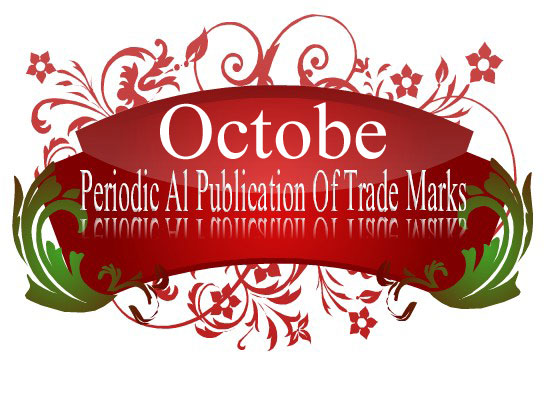 ذمارةىلاثةرِةبلاَوكراوةىرقمتسلسلالنشرةريَكةوتى ثيَشكةش كردنى داواكارىتاريخ تقديم الطلبخاوةنى هيَمامالك العلامةهيَماى بازرطانى العلامة التجاريةثؤلَىصنف28/7/2013كؤمثانياى اوليف ترى هولدنغشركة اوليف ترى هولدنغDarDaCHat42 أ28/7/2013كؤمثانياى ضيَشتخانةى خطارشركة مطعم خطارخطار42 أ28/7/2013كؤمثانياى موكا انكوششركة موكا انكوشMoka&more42 أ28/7/2013كؤمثانياى ماسيفشركة ماسيفLANDOZلاندوز2929/7/2013كؤمثانياى لازارشركة لازارBivy3 أ29/7/2013كؤمثانياى لازارشركة لازارHarbiye Shalal3 أ29/7/2013كؤمثانياى لازارشركة لازارClaudiana3 أ29/7/2013كؤمثانياى لازارشركة لازارHappy3 أ29/7/2013كؤمثانياى لازارشركة لازارMinoxidil3 أ29/7/2013كؤمثانياى لازارشركة لازارHappy soft3 أ29/7/2013كؤمثانياى لازارشركة لازارOSCAR اوسكار3 أ31/7/2013كؤمثانياى  مؤتيرشركة  موتيرMARJAN  مرجان30ه1/8/2013كؤمثانياى  ثريس اويلشركة بريس اويلLIEBRE4أ4/8/2013كارطةي جوانكاري نيمامعمل كماليت نيماGOLDEN CLEAN3أ4/8/2013كارطةي جوانكاري نيمامعمل كماليت نيماRONYA 3ج4/8/2013كارطةي جوانكاري نيمامعمل كماليت نيماPAKO 3أ4/8/2013كارطةي جوانكاري نيمامعمل كماليت نيماLONA 3ج4/8/2013كارطةي جوانكاري نيمامعمل كماليت نيماLANA GUL3أ6/8/2013كؤمثانياى اخلاصشركة اخلاصاخلاص امثاير20أ ب ج د ،35 أ ب ج،42ح7/8/2013كؤمثانياى  ناتوال بلاستشركةناتوال بلاستIstanbulpuc17أ7/8/2013كؤمثانياى  ناتوال بلاستشركةناتوال بلاستNATURELPEN19 أ7/8/2013كؤمثانياى  ناتوال بلاستشركةناتوال بلاستEuropex17أ،19 أ7/8/2013كؤمثانياى  ناتوال بلاستشركةناتوال بلاستDOORWIN GOLD17 أ،19 أ20/7/2013ريَيوار رشيد مجيدريَيوار رشيد مجيدALMUSTASHARUN42 ه25/7/2013كؤمثانياىالانصارشركةالانصاربطريق31 أ25/7/2013كؤمثانياى ازاد رايس شركةازاد رايسAL GAZAL الغزال30 أ ب25/8/2013بازرطان محمد زاهد خليل  التاجر محمد زاهد خليل  GALAXY9أ،11أ ب ج د ه و ز25/8/2013بازرطان هلكوت حبيبالتاجرهلكوت حبيبHABIB  حبيب29،30 جطةلة 30 ه29،30 ماعدا 30 ه25/8/2013بازرطان هلكوت حبيبالتاجرهلكوت حبيبKhayam خيام29،30 جطةلة 30 ه29،30 ماعدا 30 ه25/8/2013بازرطان هلكوت حبيبالتاجرهلكوت حبيبNalia ناليا29،30 جطةلة 29أ29،30 ماعدا 29أ25/8/2013بازرطان هلكوت حبيبالتاجرهلكوت حبيبNASRAT  نصرت29،30 جطةلة 30 ه29،30 ماعدا 30 ه25/8/2013بازرطان هلكوت حبيبالتاجرهلكوت حبيبZiwa زيوه29،30 29،30 28/7/2013كؤمثانياى ظانة شركةظانةVANA20 أ، ب، ج،د28/7/2013كؤمثانياى ظانة شركةظانةمجموعةظانة35، أ، ب ج، 42 ح، 37 ج28/7/2013كؤمثانياى ظانة شركةظانةظانة20 أ، ب، ج،د28/7/2013كؤمثانياى ظانة شركةظانةVANA GROUP20 أ، ب، ج،د28/8/2013بازرطاني نسرين شركةنسرين Nasrin42 حذمارةىلاثةرِةبلاَوكراوةىرقمتسلسلالنشرةريَكةوتى ثيَشكةش كردنى داواكارىتاريخ تقديم الطلبخاوةنى هيَمامالك العلامةهيَماى بازرطانى العلامة التجاريةثؤلَىصنف1/9/2013كؤمثانياى فلؤريداشركة فلوريداSUBWAY كلمة42 أ، ب، ح1/9/2013كؤمثانياى فلؤريداشركة فلوريداSUBWAY شكل42 أ، ب، ح3/9/2013ريبوار رشيد مجيدEVEN GRILL42 أ، ح3/9/2013كؤمثانياى ستى سةنتةرشركة ستي سنترcity centre35 ب، ج، 42 ح4/9/2013كؤمثانياى داناشركة دانانورواى11 أ4/9/2013كؤمثانياى داناشركة دانابرافيا19 أ، ب، ج، ه، و، ح، د، ز4/9/2013فرحان محمد حسنارجان قصاب42 أ5/9/2013كؤمثانياى هةركةتشركة هةركةتHARKAT35 ب، ج، 42 ح10/9/2013كؤمثانياى اطلسشركةاطلسHalley3 أ10/9/2013كؤمثانياى اطلسشركةاطلسAl Nazir3 أ10/9/2013كؤمثانياى اطلسشركةاطلسAlly3 أ10/9/2013كؤمثانياى نمانورتابان غربشركة نمانورتابان غربRONAK1115/9/2013كؤمثانياى اكساشركة اكساAksa7 أ، ب، ج15/9/2013كؤمثانياى موداشركة موداSassofono18 أ، ب، ج، د، ه، 24 أ، ب، ج، د، 25 أ، ب، ج، د، ه، و، 35 أ، ب، ج15/9/2013كؤمثانياى لاراشركة لاراWoks4 أ، ب، ج، د15/9/2013كؤمثانياى توتكو شركة توتكو LAPITAK3 أ، ب، ج، د15/9/2013كؤمثانياى بى ام ديشركة بى ام ديتيكتةك3 أ، ب، ج، د15/9/2013كؤمثانياى محمد قليجشركة محمد قليجmeray 29 أ، ب، ج، د، ه، و، ز16/9/2013كؤمثانياى زاطرؤسشركة زاكروسzagros jet3916/9/2013قاسم نصيف جاسمقاسم ابو الطص42 أ، ب، ح18/9/2013كؤمثانياى سامواشركة سامواHARER30 ه18/9/2013كؤمثانياى سامواشركة سامواقزلَزجة30 ه23/9/2013كؤمثانياى Active foodشركةActive foodELIT32 ب23/9/2013كارطةى خطاب طاهرمعمل خطاب طاهرPETROMIN4 أ23/9/2013كؤمثانياى O.R.E  PLASTICشركةO.R.E  PLASTICبـاز1 أ24/9/2013كؤمثانياى جودىشركةجوديPLAS MAT19 أ24/9/2013كؤمثانياى جودىشركةجوديSMART PEN19 أ24/9/2013كؤمثانياى جودىشركةجوديSTAR PEN19 أ24/9/2013كؤمثانياى جودىشركةجوديALTIN PEN19 أ24/9/2013كؤمثانياى جودىشركةجوديGOLDEN SUN19 أ24/9/2013كؤمثانياى وةي ميدياشركةوةي ميدياWay Media42 ج، 35 ب، ج24/9/2013كؤمثانياى هؤم ماركتشركة هوم ماركتHOME MARKA42 ج، 35 ب، ج25/9/2013كارطةى دائيممعمل دائيمP. DAIM21 أ25/9/2013كؤمثانياى انوفيشاشركة انوفايشنTWO TO TWELVE35، 41، 42 أ، ب، ح25/9/2013فهمي فاريق عمرJOREL SUPER25 أ، ب، ج، د25/9/2013فهمي فاريق عمرJOREL25 أ، ب، ج، د25/9/2013كارطةى ضةتؤ عثمانمعمل جةتو عثماننويَ قزل3 أ25/9/2013كارطةى شةمالأ فةقيَمعمل شمال فقىSH9 أ29/9/2013كؤمثانياى سليم رمنياشركة سليم رمياGrand cinemas41 ج، د29/9/2013كؤمثانياى الاولىشركة الاولىDUN DUN16 أ29/9/2013كؤمثانياى RAMشركة  RAMRAM7، 11، 35، 36، 37، 39، 40، 4229/9/2013كؤمثانياى  برافياشركة برافياSkaya3 أ، ب، ج، د29/9/2013كؤمثانياى ديسانجشركة ديسانجJD3 أ، ب، ج، د، 42 ج29/9/2013كؤمثانياى ديسانجشركة ديسانجDESSANGE3 أ، ب، ج، د، 42 أ، ح29/9/2013كؤمثانياى بةهارشركة بهارSUPER DLC1129/9/2013كؤمثانياى شيَخ اياد شركة شيخ ايادجَي جَي سالار ستار34 ب29/9/2013كؤمثانياى  مدنىشركةمدنيRaihan30 ب29/9/2013كؤمثانياى شيَخ اياد شركة شيخ ايادجَي جَي سالار ستار34 ب29/9/2013كؤمثانياى شيَخ اياد شركة شيخ ايادجَي جَي سالار ستار34 ب29/9/2013كؤمثانياى ماى لاندشركةماي لاندثازل29، 30، 3529/9/2013كؤمثانياى ماى لاندشركةماي لاندMKC35، 3929/9/2013كؤمثانياى ماى لاندشركةماي لاندMC35، 3929/9/2013كؤمثانياى ماى لاندشركةماي لاندليبرا29، 30، 35، 3929/9/2013كؤمثانياى ماى لاندشركةماي لانددشنة29، 30، 35، 3930/9/2013كؤمثانياى فوجيستوشركة فوجيستوGENERAL11 أ، ب، ج، د، ه، و، ز30/9/2013كؤمثانياى شيراتؤنشركة شيراتونذة لوكشري كولكشن36 أ، ب، ج، د، 42 أ، ب، ج، د، ه، و، ز، ح، ط30/9/2013كؤمثانياى البرتقاليةشركةالبرتقاليةOrange42 ج30/9/2013كؤمثانياى بيجاسوسشركةبيجاسوسPEGASUS AIRLINES39 أ، ب، ج30/9/2013كؤمثانياى وورلدوايفراشركةوورلدوايفرافور بوينتس42 أ، ب30/9/2013كؤمثانياى وورلدوايفراشركةوورلدوايفراالأتجاهات الأربع42 أ، ب30/9/2013كؤمثانياى زيرشركة زيرزير29 أ، ب،ج، د، ة، و، ز، ح،  30 أ، ب،ج، د، ه، و، ز، ح، ط، ي، ك، ل، م، ن، س، ع، ف، ص، ق، ر، 31 أ، ب،ج، د، ه، و، ز، 32أ، ب، ج، 35 أ، ب، ج30/9/2013كؤمثانياى زيرشركة زيرإيزر29 أ، ب،ج، د، ة، و، ز، ح،  30 أ، ب،ج، د، ه، و، ز، ح، ط، ي، ك، ل، م، ن، س، ع، ف، ص، ق، ر، 31 أ، ب،ج، د، ه، و، ز، 32 أ، ب، ج30/9/2013كؤمثانياى زيرشركة زيرce ZER29 أ، ب،ج، د، ة، و، ز، ح،  30 أ، ب،ج، د، ه، و، ز، ح، ط، ي، ك، ل، م، ن، س، ع، ف، ص، ق، ر، 31 أ، ب،ج، د، ه، و، ز، 32أ، ب، ج، 35 أ، ب، ج30/9/2013كؤمثانياى زيرشركة زيرi ZER29 أ، ب،ج، د، ة، و، ز، ح،  30 أ، ب،ج، د، ه، و، ز، ح، ط، ي، ك، ل، م، ن، س، ع، ف، ص، ق، ر، 31 أ، ب،ج، د، ه، و، ز، 32 أ، ب، ج30/9/2013كؤمثانياى زيرشركة زيرZER29 أ، ب،ج، د، ة، و، ز، ح،  30 أ، ب،ج، د، ه، و، ز، ح، ط، ي، ك، ل، م، ن، س، ع، ف، ص، ق، ر، 31 أ، ب،ج، د، ه، و، ز، 32أ، ب، ج، 35 أ، ب، ج30/9/2013كؤمثانياى زيرشركة زيرهير3 أ، ب، ج30/9/2013كؤمثانياى زيرشركة زيرHair3 أ، ب، ج30/9/2013كؤمثانياى زيرشركة زيرTEK3 أ، ب، ج30/9/2013كؤمثانياى زيرشركة زيرSpin3 أ، ب، ج30/9/2013كؤمثانياى زيرشركة زيرأوركيدة29 و30/9/2013كؤمثانياى زيرشركة زيرOrkide29 و30/9/2013كؤمثانياى زيرشركة زيرسبين3 أ، ب، ج30/9/2013كؤمثانياى زيرشركة زيرتيك3 أ، ب، ج30/9/2013كؤمثانياى زيرشركة زيرجزر29 أ، ب،ج، د، ة، و، ز، ح،  30 أ، ب،ج، د، ه، و، ز، ح، ط، ي، ك، ل، م، ن، س، ع، ف، ص، ق، ر، 31 أ، ب،ج، د، ه، و، ز، 32أ، ب، ج، 35 أ، ب، ج30/9/2013كؤمثانياى زيرشركة زيرBeslen29 أ، ب،ج، د، ة، و، ز، ح،  30 أ، ب،ج، د، ه، و، ز، ح، ط، ي، ك، ل، م، ن، س، ع، ف، ص، ق، ر، 31 أ، ب،ج، د، ه، و، ز، 32أ، ب، ج30/9/2013كؤمثانياى زيرشركة زيربسلن29 أ، ب،ج، د، ة، و، ز، ح،  30 أ، ب،ج، د، ه، و، ز، ح، ط، ي، ك، ل، م، ن، س، ع، ف، ص، ق، ر، 31 أ، ب،ج، د، ه، و، ز، 32أ، ب، ج30/9/2013كؤمثانياى زيرشركة زيرشكلويَنة16 أ، ب، ج، د، ة،29 أ، ب،ج، د، ة، و، ز، ح،  30 أ، ب،ج، د، ة، و، ز، ح، ط، ي، ك، ل، م، ن، س، ع، ف، ص، ق، ر30/9/2013كؤمثانياى ئؤركينشركة ئوركينORKIN37 ب30/9/2013كؤمثانياى ستنكيمشركة ستنكيمStenkim12 أ، 19 أ، ب30/9/2013بازرطان ظافر حازمالتاجر ظافر حازموايلد لايون32 بذمارةىلاثةرِةبلاَوكراوةىرقمتسلسلالنشرةريَكةوتى ثيَشكةش كردنى داواكارىتاريخ تقديم الطلبخاوةنى هيَمامالك العلامةهيَماى بازرطانى العلامة التجاريةثؤلَىصنف1/10/2013كؤمثانياى رِيَبينشركة ريبينRebeen35 ب، ج، 42 ح2/10/2013كؤمثانياىEmpire شركة EmpireEMPIRE41 ج2/10/2013بازرطان هيمداد ارخان نورالدينالتاجر هيمداد ارخان نورالدينSANDY6 ه، ي، ل، 11 د، ز، 8 أ2/10/2013بازرطان هيمداد ارخان نورالدينالتاجر هيمداد ارخان نورالدينSHOW6 ه، ي، ل، 11 د، ز، 8 أ2/10/2013بازرطان هيمداد ارخان نورالدينالتاجر هيمداد ارخان نورالدينMERIDYEN6 ه، ي، ل، 11 د، ز، 8 أ7/10/2013كؤمثانياى كلاسيكشركة كلاسيكOlive3 أ، ب7/10/2013كؤمثانياىINCHشركةINCHINCH35 ب، ج، 42 ح8/10/2013كؤمثانياى ثيَطاسوسشركة بيجاسوسFlypgs39 أ، ب، ج8/10/2013كؤمثانياى اوزبا تكستيلشركة اوزبا تكستيلTONY MONTANA25 أ، ب، ج، ه، و8/10/2013كؤمثانياى كية ام اسشركة كية ام اسBaggy16 أ، ب، ج، د، ه، و، ز، ح، ط، ي، ك، ل8/10/2013كؤمثانياى كية ام اسشركة كية ام اسEkocev16 أ، ب، ج، د، ه، و، ز، ح، ط، ي، ك، ل8/10/2013كؤمثانياى فيمينا تيكستيلشركة فيمينا تيكستيلFEMINA25 أ، ب، ج، د، ه، و8/10/2013كؤمثانياى ماظي جييمشركة مافي جييمMavi18 أ، ب، ج، د، ه،25 أ، ب، ج، د، ه، و، 35 أ، ب، ج8/10/2013كؤمثانياى اجارسانشركة اجارسانMAHYA35 أ، ب، ج، د، ه، و، ز،ح، ط، ي، ك، ل، م، ن، س، ع، ف، ص، ق، ر8/10/2013كؤمثانياى اجارسانشركة اجارسانACARSAN29 أ، ب، ج، د، ه، و، ز، ح،30 أ، ب، ج، د، ه، و، ز، ح، ط، ي، ك، ل، م، ن، س، ع، ف، ص، ق، ر، 32 أ، ب، ج8/10/2013كؤمثانياى اجارسانشركة اجارسانNice Baby16 أ، ب، ج، د، ه، و، ز، ح، ط، ي، ك، ل8/10/2013كؤمثانياى اجارسانشركة اجارسانNOBELUX30 أ، ب، ج، د، ه، و، ز، ح، ط، ي، ك، ل، م، ن، س، ع، ف، ص، ق، ر8/10/2013كؤمثانياى ايشيكشركة ايشيكVizyonpan19 أ، ب، 20 أ، ب، ج، 35 أ8/10/2013كؤمثانياى زوهرى تكستيلشركة زوهرى تكستيلZUHRE35 أ، ب، ج8/10/2013كؤمثانياى التون قاياشركة التون قاياConfy baby3 أ، ب، ج، د، 5 أ، ب، ج، د، ه، و،16 أ، ب، ج، د، ه، و، ز، ح، ط، ي، ك، ل8/10/2013كؤمثانياى تردستانشركة تردستانليوى29 ه8/10/2013كؤمثانياى تردستانشركة تردستانليوار29 ه8/10/2013كؤمثانياى تردستانشركة تردستانLee vee29 ه8/10/2013كؤمثانياى شكليشركةشكليشكلي29 ه8/10/2013كؤمثانياى تردستانشركة تردستانLivar29 ه8/10/2013كؤمثانياى شكليشركةشكليشكليShakelli29 ه8/10/2013كؤمثانياى شكليشركةشكليدانذةDANG'E29 ه10/10/2013كؤمثانياى تات كيمياشركة تات كيمياDEX3 أ، ب، ج، 5 أ، و10/10/2013كؤمثانياى تات كيمياشركة تات كيمياKAR3 أ10/10/2013كؤمثانياى تات كيمياشركة تات كيمياMEX3 أ، ب، ج، 5 أ، و10/10/2013كؤمثانياى تات كيمياشركة تات كيمياLavinya3 أ، ب، ج، د10/10/2013كؤمثانياى تات كيمياشركة تات كيمياGion3 أ، ب، ج20/10/2013كارطةى البستانمعمل البستانالبستانAl Bustan29 ز22/10/2013كارطةى عبدالرحمن عبدالله صالحمعمل عبدالرحمن عبدالله صالحRain32 ب22/10/2013بازرطان سرباز ياسين اسماعيلالتاجر  سرباز ياسين اسماعيلويَنة طولأ سؤرشكل ورد احمر24 أ، ب، ج، د22/10/2013بازرطان سرباز ياسين اسماعيلالتاجر  سرباز ياسين اسماعيلويَنة طولأ قاوةييشكل ورد قهوائي24 أ، ب، ج، د22/10/2013بازرطان سرباز ياسين اسماعيلالتاجر  سرباز ياسين اسماعيلويَنة ثةلك زةردشكل اوراق صفراء24 أ، ب، ج، د23/10/2013كؤمثانياى كاميرانشركة كاميرانPETROX4 أ23/10/2013كؤمثانياى هونطتاشركة هونكتاASHIMA3423/10/2013كؤمثانياى هونطتاشركة هونكتاMARBLE3423/10/2013كارطةى النجم الاصفرمعمل النجم الاصفردجلةDijlah11 ح، ط23/10/2013بازرطان خالد عزيز محمدالتاجر خالد عزيز محمدظوكارVOCAR29، 3023/10/2013بازرطان خالد عزيز محمدالتاجر خالد عزيز محمدظينارVINAR29، 3027/10/2013كؤمثانياى اليعقوبيشركة اليعقوبي GRANDشين29، 30 ما عدا 29 ه، 30 ي27/10/2013كؤمثانياى اليعقوبيشركة اليعقوبيGRAND سؤر29، 30 ما عدا 29 ه، 30 ي27/10/2013كؤمثانياى  ديماشركة ديماSinbo7، 9، 1127/10/2013كؤمثانياى ساهينليرايا ككابيجيليك  شركة ساهينليرايا ككابيجيليك  Komcero25 هـ، و ، 35 أ28/10/2013كؤمثانياى المخلوفشركة المخلوفPRESTIGE35 أ، ب، ج، 42 ح، 41 د28/10/2013كؤمثانياى طةشةثيَدانى خؤراكشركة التنمية الغذائيةابو عفيف30 ط، ح، ي، 35 أ ، ب، 42 ح28/10/2013كؤمثانياى طةشةثيَدانى خؤراكشركة التنمية الغذائيةABU AFIF30 ط، ح، ي، 35 أ ، ب، 42 ح29/10/2013لقي كؤمثانياى دةزطاى طارقفرع شركة مؤسسة طارقRED FOX35 أ، ب، ج29/10/2013لقي كؤمثانياى دةزطاى طارقفرع شركة مؤسسة طارقDOTS PRO 35 أ، ب، ج29/10/2013كؤمثانياى فرياسشركة فرياسLOLANDلولاند 3 أ ، ب29/10/2013كؤمثانياى فرياسشركة فرياسSUPER CLEANسوبر كلين 3 أ ، ب29/10/2013كؤمثانياى فرياسشركة فرياسORIO اوريو 3 أ ، ب29/10/2013كؤمثانياى فرياسشركة فرياسSUPER TIDE سوبر تايد 3 أ ، ب29/10/2013كؤمثانياى فرياسشركة فرياسROLEX رولكس 3 أ ، ب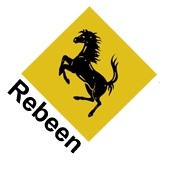 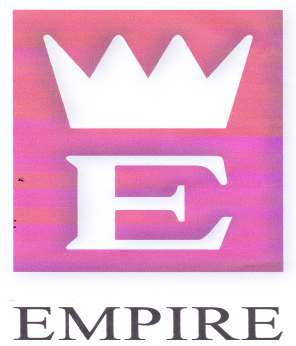 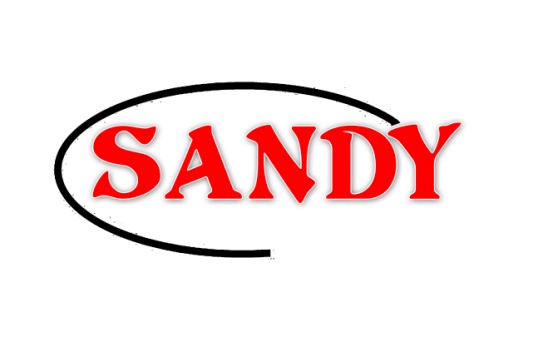 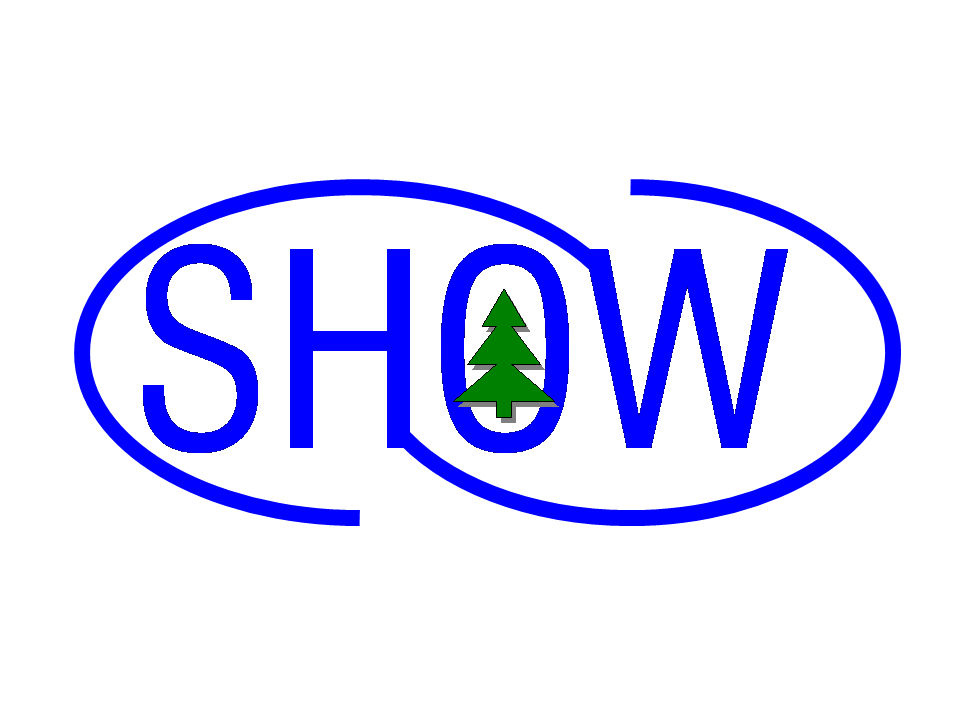 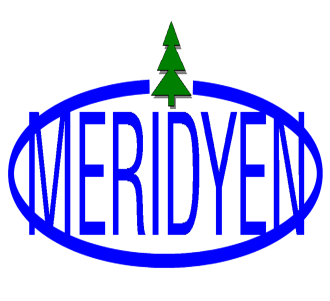 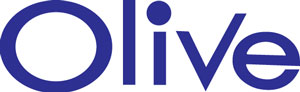 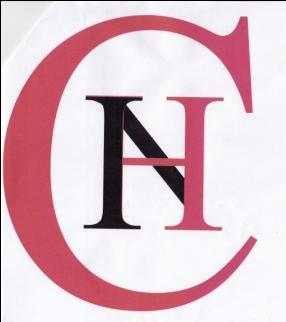 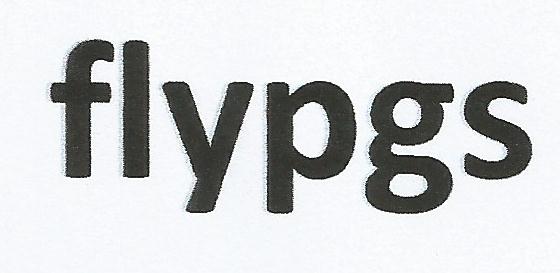 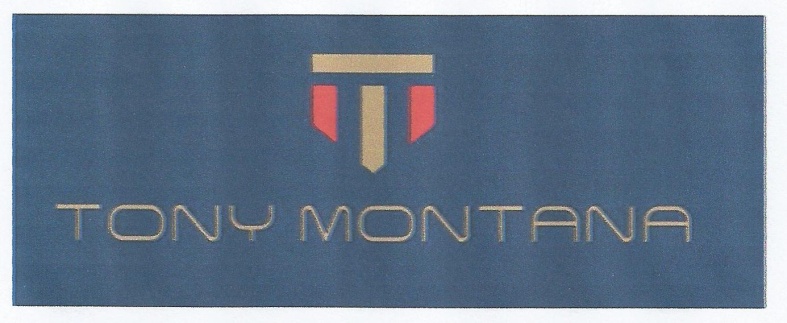 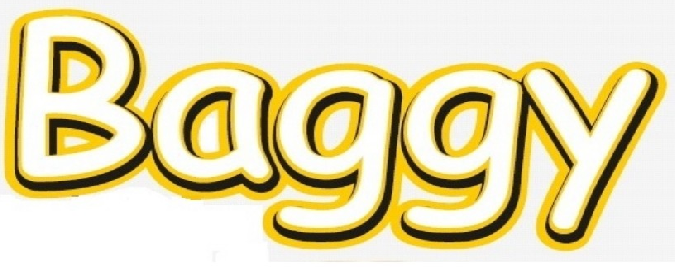 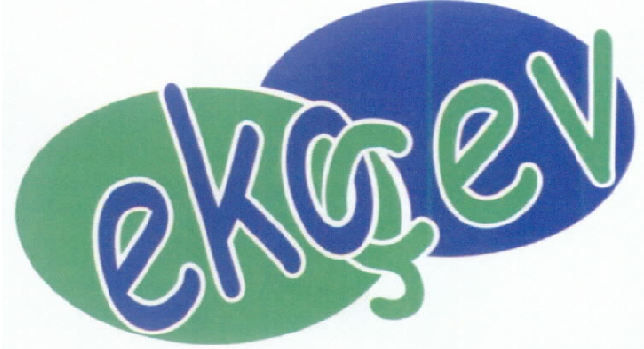 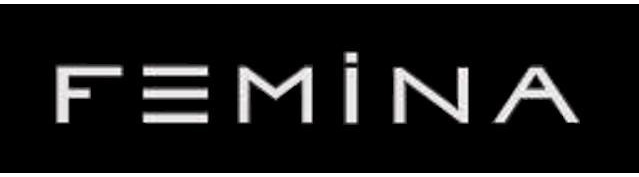 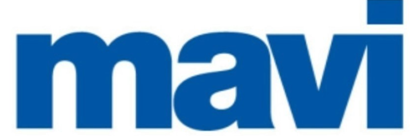 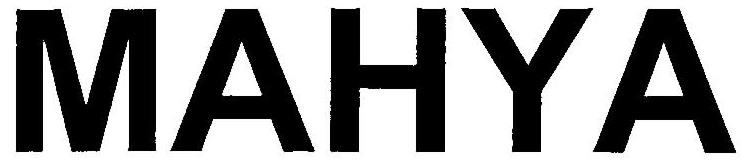 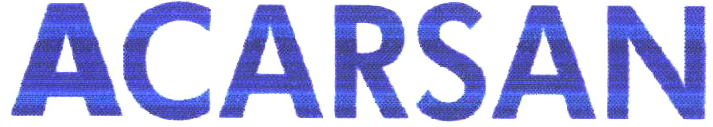 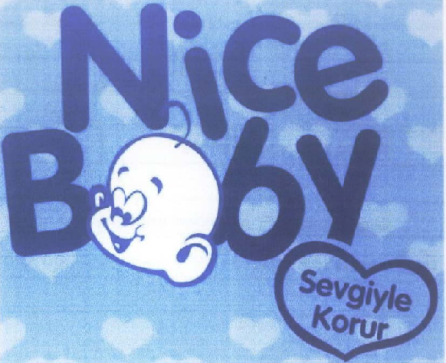 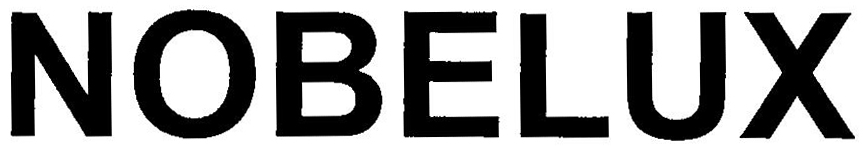 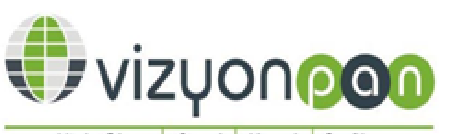 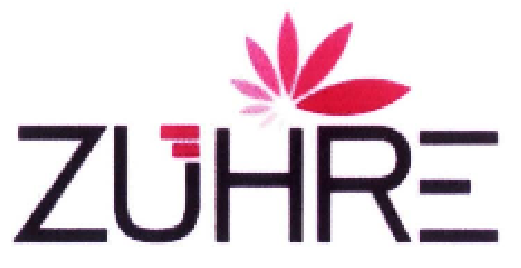 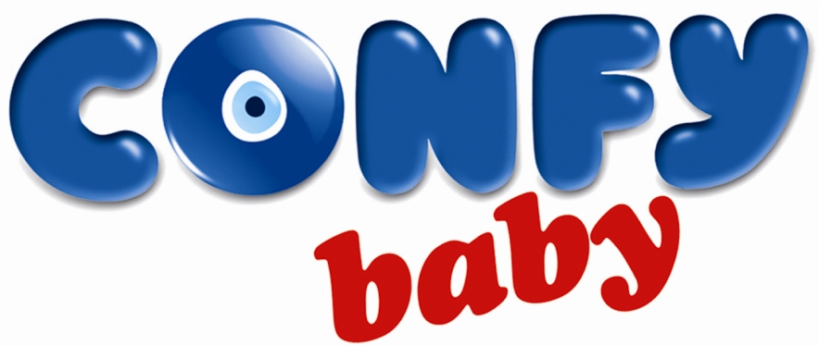 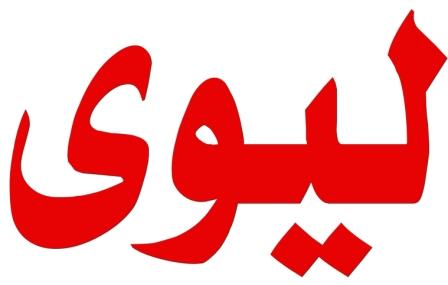 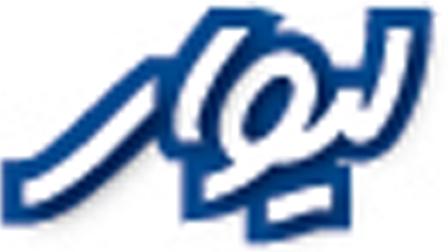 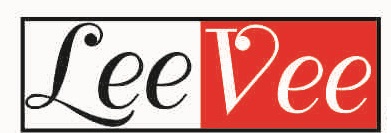 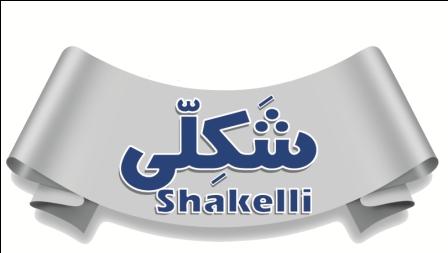 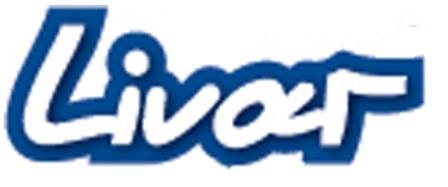 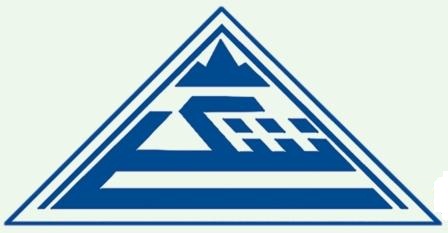 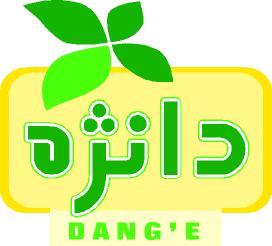 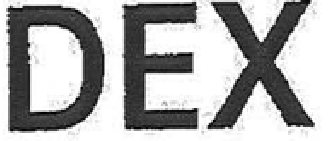 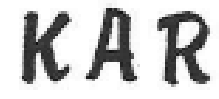 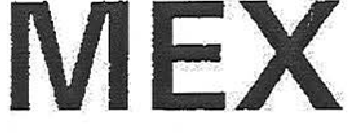 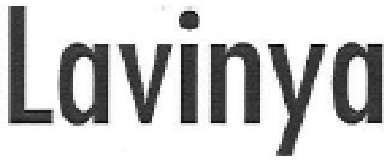 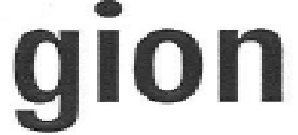 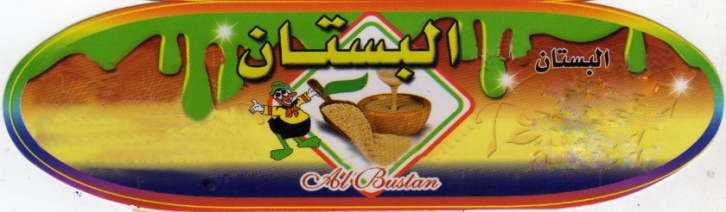 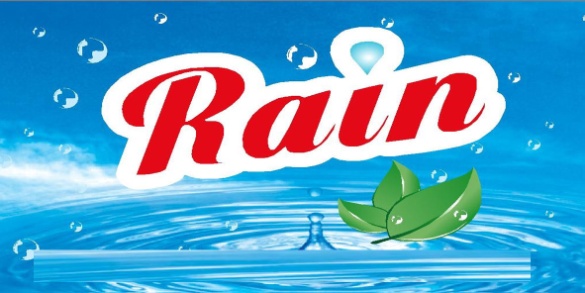 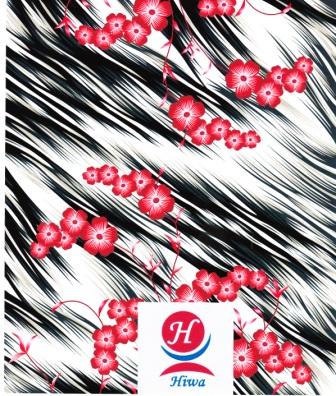 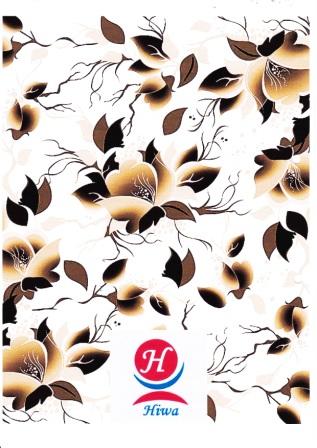 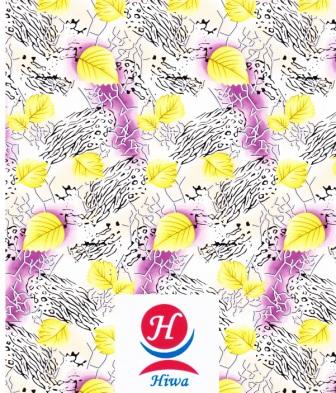 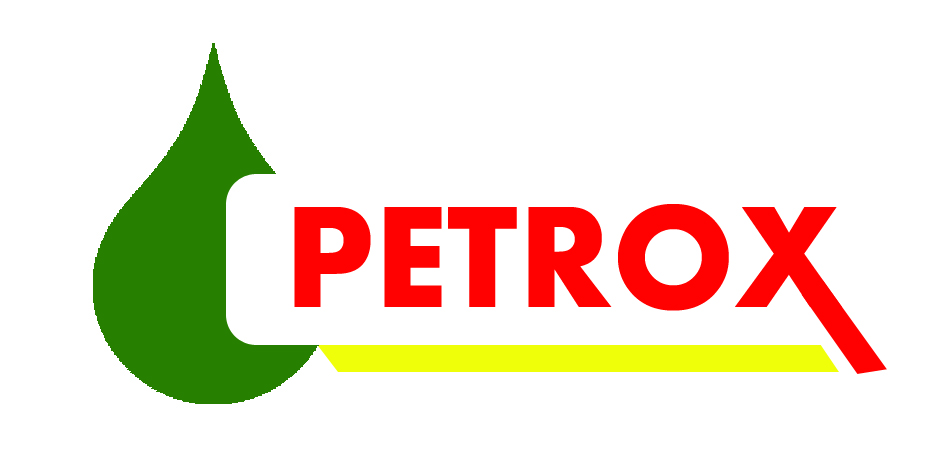 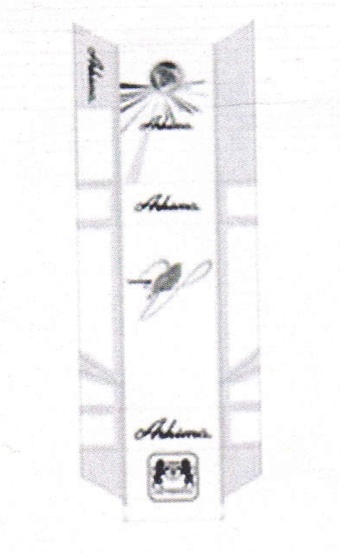 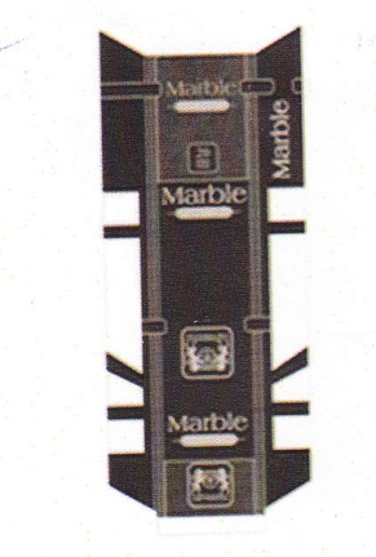 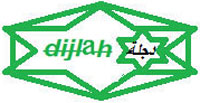 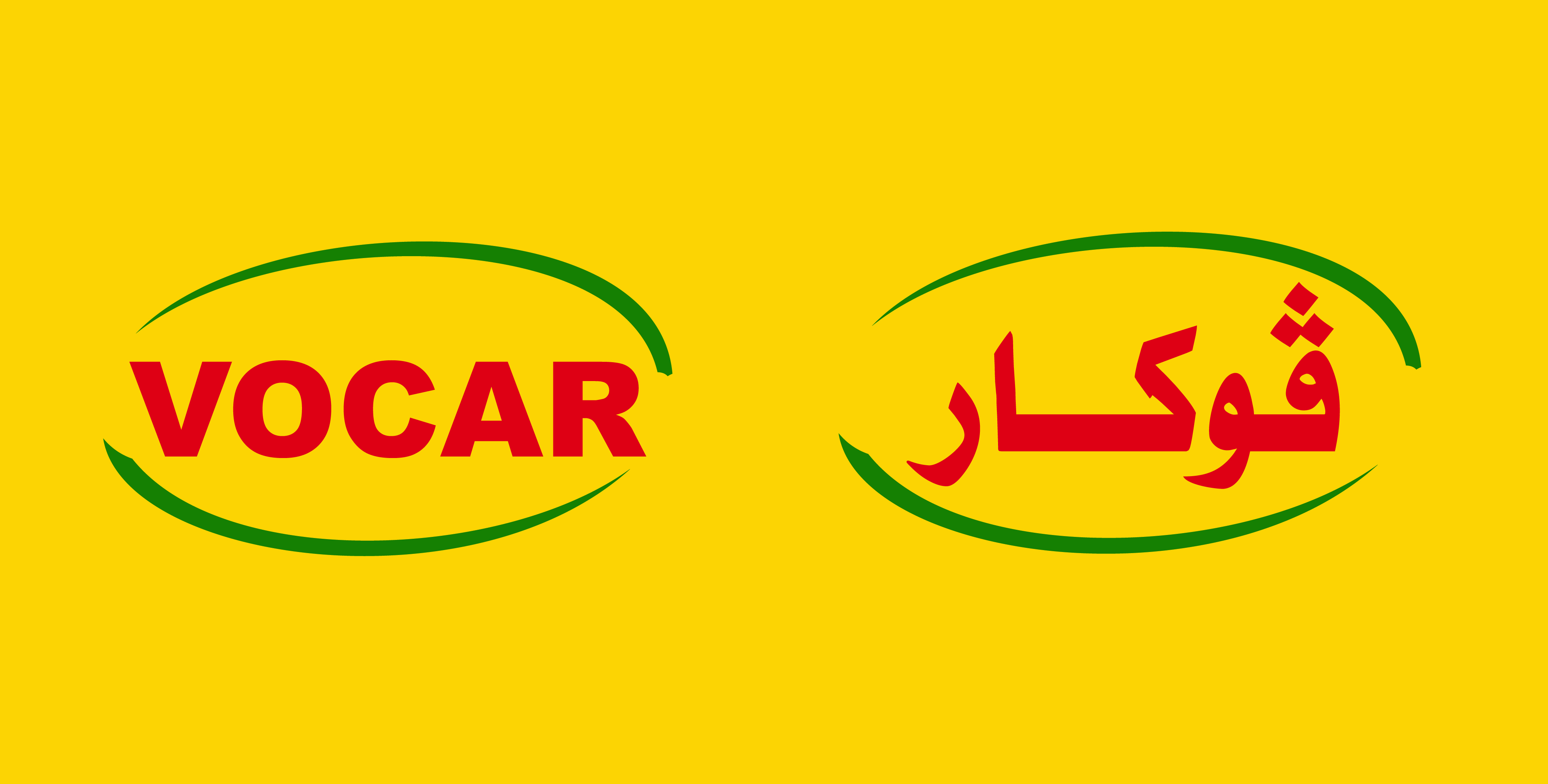 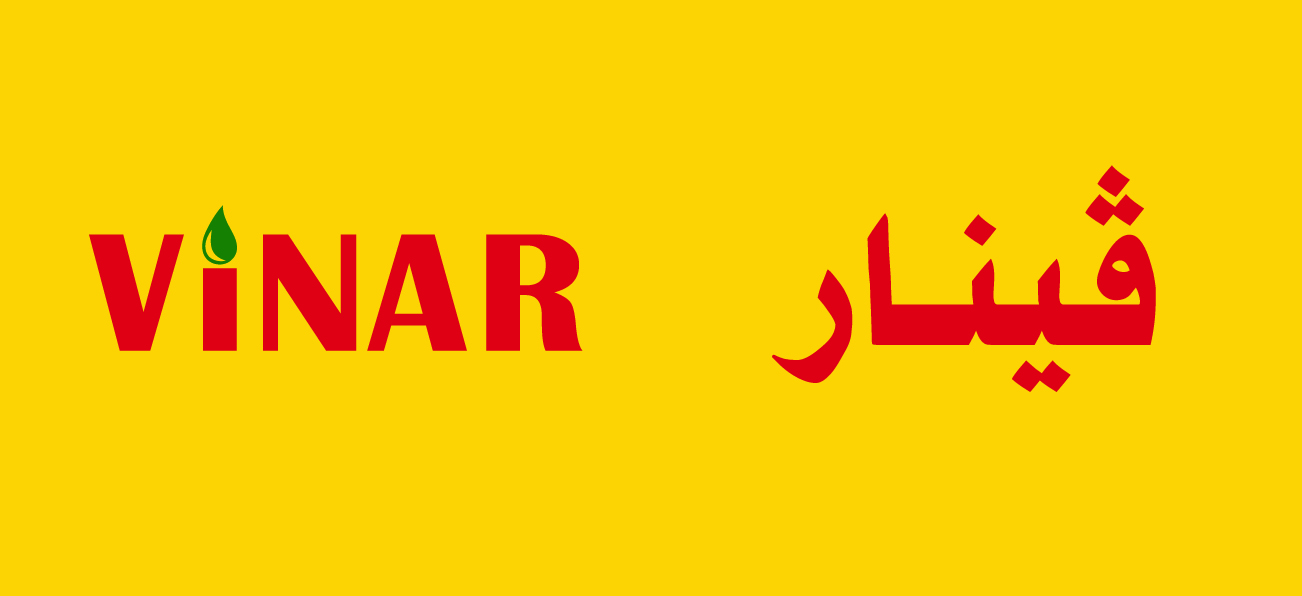 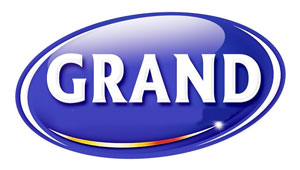 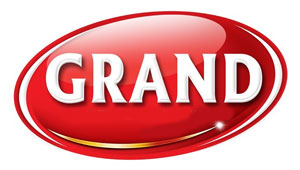 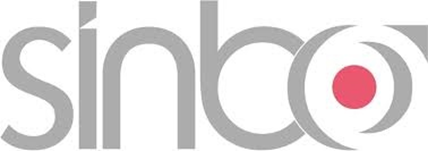 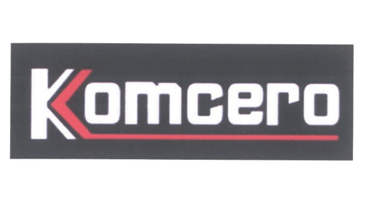 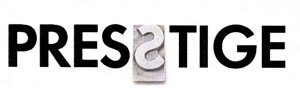 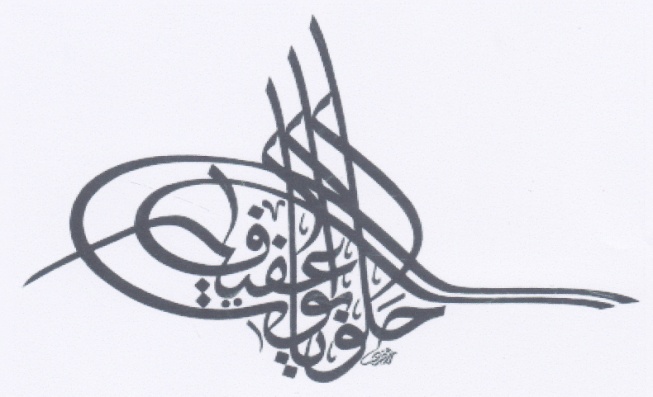 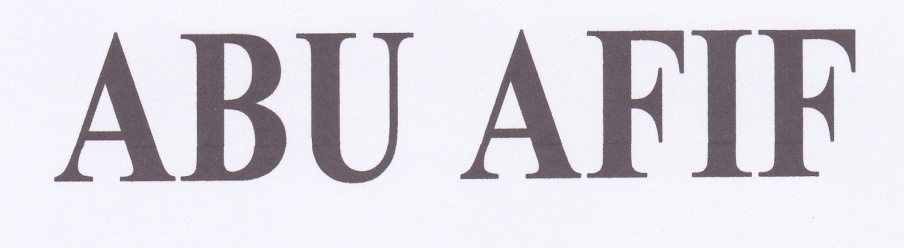 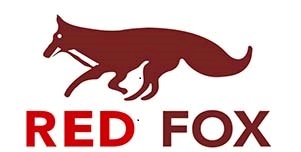 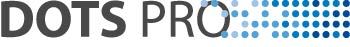 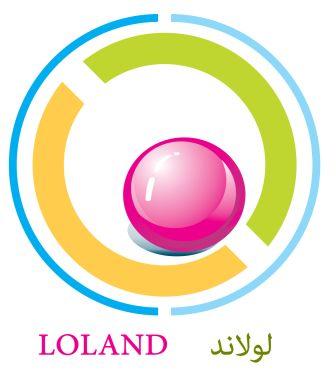 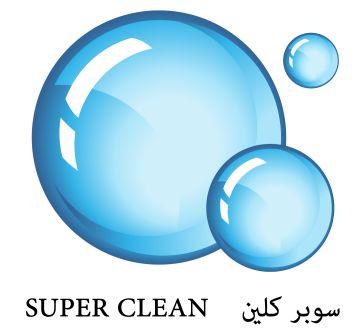 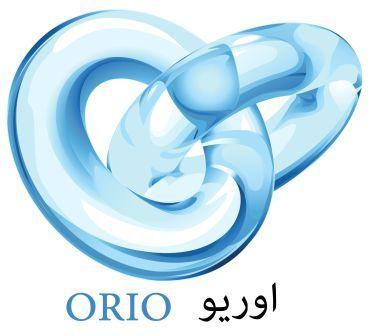 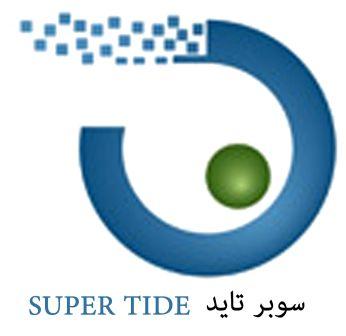 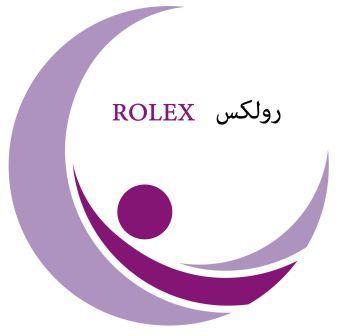 